РЕСПУБЛИКА   КАРЕЛИЯ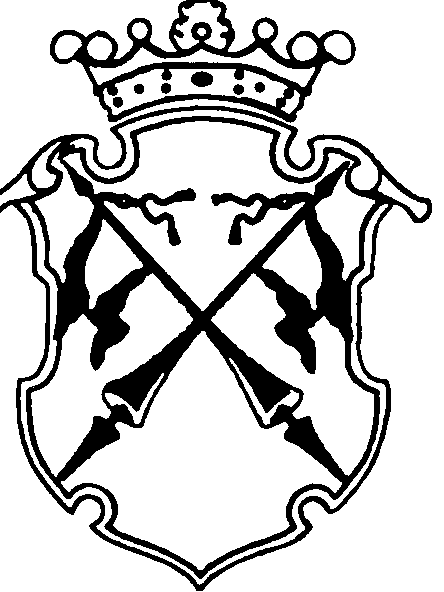 КОНТРОЛЬНО-СЧЕТНЫЙ КОМИТЕТСОРТАВАЛЬСКОГО МУНИЦИПАЛЬНОГО РАЙОНАЗаключениеКонтрольно-счетного комитета Сортавальского муниципального районана проект Решения Совета Сортавальского муниципального района «О бюджете Сортавальского муниципального района на 2017 год и плановый период 2018 и 2019 годов»«05» декабря 2016 г.                                                            №701. ОБЩИЕ ПОЛОЖЕНИЯЗаключение Контрольно-счетного комитета Сортавальского муниципального района (далее – Контрольно-счетный комитет) на проект Решения Совета Сортавальского муниципального района «О бюджете  Сортавальского муниципального района на  2017 год и плановый период 2018 и 2019 годов» (далее – Заключение) подготовлено с учетом требований Бюджетного кодекса Российской Федерации (далее БК РФ), иных нормативно-правовых актов Российской Федерации, Республики Карелия, а также в соответствии с Положением о бюджетном процессе в Сортавальском муниципальном районе (далее – Положение о бюджетном процессе), Положением о контрольно-счетном комитете Сортавальского муниципального района, и иными действующими нормативно-правовыми актами Сортавальского муниципального района.На экспертизу, в Контрольно-счетный комитет, проект Решения о местном бюджете на 2017 год и плановый период 2018 и 2019 годов с приложением документов и материалов предусмотренных статьей 184.2 БК РФ поступил 15 ноября 2015 года, т.е. с соблюдением сроков установленных ст.21  Положения о бюджетном процессе в Сортавальском муниципальном районе.Перечень и содержание документов и материалов, представленных вместе с проектом Решения Совета Сортавальского муниципального района «О бюджете Сортавальского муниципального района на 2017 год и плановый период 2018 и 2019 годов»  (далее- проект Решения) не в полной мере соответствуют требованиям БК РФ.Так, в нарушение абз.7 ст. 184.2 Бюджетного кодекса РФ в составе материалов к проекту Решения о бюджете на 2017 год и плановый период 2018-2019 годов не представлены расчеты распределения межбюджетных трансфертов, в нарушение абз.18 ст. 184.2 БК РФ не представлен паспорт муниципальной программы ( изменения в указанный паспорт). При подготовке заключения Контрольно-счётного комитета учитывалась необходимость реализации положений, содержащихся в Послании Президента РФ Федеральному собранию от 03.12.2015г.( в части бюджетной политики и налоговой политики) , Указах Президента РФ от 7 мая 2012 года, Стратегии социально-экономического развития Республики Карелия до 2020 года, а также стратегических целей развития Республики Карелия, определенных в Концепции социально-экономического развития Республики Карелия на период до 2017 года .Выборочно проверено наличие и проведен анализ нормативной и методической базы, регулирующий порядок формирования и расчетов основных показателей проекта Решения.2. АНАЛИЗ ПАРАМЕТРОВ ПРОГНОЗА СОЦИАЛЬНО-ЭКОНОМИЧЕСКОГО РАЗВИТИЯ СОРТАВАЛЬСКОГО МУНИЦИПАЛЬНОГО РАЙОНА, ИСПОЛЬЗУЕМОГО ДЛЯ СОСТАВЛЕНИЯ ПРОЕКТА РАЙОННОГО БЮДЖЕТА НА 2017 ГОД И ПЛАНОВЫЙ ПЕРИОД 2018 И 2019 ГОДОВ.В соответствии с Бюджетным кодексом Российской Федерации (статья 172) составление проекта бюджета основывается на прогнозе социально-экономического развития соответствующей территории и основных направлениях бюджетной и налоговой политики.Постановлением администрации Сортавальского муниципального района от 29.08.2014г. №100 утвержден Порядок разработки прогноза социально-экономического развития Сортавальского муниципального района (далее – Порядок).Согласно п.3.1 Порядка Прогноз социально-экономического развития Сортавальского муниципального района включает:-Предварительные итоги  социально-экономического развития Сортавальского муниципального района за истекший период и ожидаемые итоги за текущий финансовый год- Основные экономические показатели Сортавальского муниципального района- Пояснительная записка к основным экономическим показателям.В составе документов и материалов  к проекту Решения на экспертизу представлен Прогноз социально-экономического развития Сортавальского муниципального района (далее – Прогноз), состав документов которого соответствует Порядку.  Проведя анализ составляющих документов Прогноза Контрольно-счетный комитет пришел к следующим выводам:Информация, содержащаяся в « Итогах социально-экономического развития  Сортавальского муниципального  района за 8 месяцев 2016 года и ожидаемые результаты за 2016 год»  по большинству разделов представлена только за 8 месяцев 2016 года. Ожидаемые результаты за 2016 год отсутствуют. Кроме того, информация об итогах  за 8 месяцев 2016 года представлена в сравнении с аналогичным периодом прошлого года, а не в сравнении с теми показателями, которые были приняты за основу при утверждении бюджета на 2016 год. Таким образом, отсутствует отражение результатов реализации  задач в текущем периоде.  поставленных целей. Согласно п. 4 статьи 173 Бюджетного кодекса РФ Прогноз социально-экономического развития на очередной финансовый год и плановый период разрабатывается путем уточнения параметров планового периода и добавления параметров второго года планового периода.В составе Прогноза представлены «Основные экономические показатели Сортавальского муниципального района Республики Карелия». Данный документ не содержит информации по одобренным показателям  на 2016,2017,2018 годам к утвержденному бюджету. Поэтому, увидеть какие показатели уточняются представленным Прогнозом не представляется возможным.В нарушение требований п.4 статьи 173 Бюджетного кодекса Российской Федерации в Пояснительной записке к основным экономическим показателям не приводится  сопоставление параметров с ранее утвержденными, в т.ч. с указанием причин и факторов прогнозируемых изменений. Кроме того, в нарушение п.3 ст.14 Положения о бюджетном процессе в Сортавальском муниципальном районе Прогноз представлен в отсутствии муниципального правового (распорядительного) акта администрации Сортавальского муниципального района. В ходе проведения экспертизы представленных к проекту Решения документов, Контрольно-счетный комитет СМР произвел анализ показателей   «Основных экономических показателей Сортавальского муниципального района», представленных к утвержденному бюджету Сортавальского муниципального района на 2016 год и к проекту Решения.Основные показатели прогноза социально-экономического развития Сортавальского муниципального района, влияющие на параметры бюджета Сортавальского муниципального района, приведены в следующей таблице.Как видно из таблицы (графы 5,8,12) основные экономические показатели, представленные к проекту Решения практически по всем позициям отличаются от показателей, одобренных к утвержденному бюджету 2016 года. По одной из позиций «Облагаемая стоимость строений, помещений и сооружений, принадлежащих гражданам на праве собственности» показатель изменился более чем в 3 раза, что может свидетельствовать о недостаточной точности прогноза.Предварительные итоги социально-экономического развития Сортавальского муниципального района за 8 месяцев 2016 года, представленные с проектом Решения, указывают на неустойчивую динамику развития, в экономической сфере обусловленную сокращением инвестиций в собственный капитал и оборота розничной торговли на фоне снижения реальных располагаемых денежных доходов населения. Представленный прогноз разработан в одном варианте, что не соответствует принципам результативности и эффективности стратегического планирования, которые означают, что выбор способов и методов достижения целей социально-экономического развития должен основываться на необходимости достижения заданных результатов с наименьшими затратами ресурсов в соответствии с документами стратегического планирования.В соответствии с Пояснительной запиской, представленный вариант характеризует основные экономические показатели в условиях положительной динамики роста объемов производства и умеренного роста цен промышленного производства, а также умеренного темпа роста потребительских цен.Согласно Прогнозу, внутренние условия характеризуются:достижением уровня инфляции (декабрь к декабрю предыдущего года) в 2017г. -6%, в 2018г. – 5,5%, в 2019г. -5,0% (по оценке , 6,5% в 2016г.)сокращением численности экономически активного населения Анализ Прогноза показывает, что скорректированы данные в сторону уменьшения по ряду основных показателей, характеризующих уровень жизни населения. В Пояснительной записке не приводятся причины уменьшения данных показателей. Особенно не понятны данные изменения на фоне положительной динамики развития в экономической сфере.Основным налоговым источником доходов районного бюджета является налог на доходы физических лиц, который по оценке в 2016гуду составит 80 % от общей суммы налоговых поступлений. Согласно ст. 174.1 БК РФ расчет прогнозных поступлений доходов бюджета должен основываться на прогнозе социально-экономического развития территории. В расчете прогнозного поступления налога на доходы физических лиц  участвует показатель Прогноза - «фонд заработной платы с учетом необлагаемой его части». В представленном Прогнозе после незначительного снижения данного показателя в 2016 году по отношению к 2015 году на 0,9 % ожидается его увеличение по 2 % к предыдущему году  прогнозируемого периода 2017-2019 годов.Согласно Указу Президента Российской Федерации от 07.05.2012  №597 реальная заработанная плата к 2018 году должна  возрасти в 1,5 раза. В представленном Прогнозе не заложены показатели  по доведению реальной заработной платы до целевого уровня, что не способствует обеспечению выполнения Указа Президента РФ.  Согласно ст. 160.1 БК РФ главный администратор доходов бюджета утверждает методику прогнозирования поступлений доходов в бюджет в соответствии с общими требованиями к такой методики, установленными Правительством РФ. В ходе экспертизы были проанализированы положения Методики прогнозирования поступлений доходов в бюджет Сортавальского муниципального района (утверждена распоряжением администрации Сортавальского муниципального района от 28.07.2016г. №685) (далее- Методика). Согласно Методики, за основу расчета доходов от сдачи в аренду имущества, находящегося в муниципальной собственности принимается показатель «размер площади сдаваемых в аренду земельных участков  и объектов», поступления от продажи имущества, находящегося в муниципальной собственности – «количество объектов, подлежащих реализации исходя из данных программы приватизации».В представленном Прогнозе, в соответствии с  которым должны прогнозироваться доходы бюджета (п. 174.1 БК РФ), данные показатели заложены в тысячах рублей.Следовательно, в нарушение п. 174.1 БК РФ в Методике главного администратора бюджетных средств –Администрации Сортавальского муниципального района отсутствует привязка прогнозирования доходов районного бюджета к Прогнозу социально-экономического развития территории.В целях улучшения качества прогнозирования Контрольно-счетный комитет считает, что целесообразно включить в состав прогнозируемых основных экономических показателей, разрабатываемых в соответствии с Постановлением администрации Сортавальского муниципального района от 29.08.2014г. №100 «Об утверждении Порядка разработки прогноза социально-экономического развития Сортавальского муниципального района», показатели, являющиеся базовыми для расчета некоторых видов доходов районного бюджета (например, размер площади сдаваемых в аренду земельных участков  и объектов, количество объектов, подлежащих реализации исходя из данных программы приватизации,  объемы дизельного топлива, автомобильного и прямогонного бензина, данные оказывающие влияние на сумму платы за размещение отходов производства и потребления и позволяющие произвести его расчет и т.п.).  Кроме того, в условиях реализации программно-целевого принципа планирования и исполнения бюджета повышаются требования к качеству прогноза социально-экономического развития на очередной финансовый год и на плановый период. Этот прогноз должен не только с большой степенью надежности определять исходные условия для разработки проекта районного бюджета, но и иметь целевой характер, то есть отражать результаты реализации поставленных целей и задач в среднесрочной перспективе, что является критерием эффективности проводимой социально-экономической политики  и качества муниципальной системы прогнозирования.По мнению Контрольно-счетного комитета, подготовка прогнозов социально-экономического развития Сортавальского муниципального района на среднесрочный период должна осуществляться в тесной взаимоувязке со стратегией социально-экономического развития Сортавальского муниципального района (Программой социально-экономического развития Сортавальского муниципального района), прогнозом социально-экономического развития Сортавальского муниципального района на долгосрочный период и бюджетным прогнозом Сортавальского муниципального района на долгосрочный период. Для этого необходимо документы стратегического планирования привести в соответствие с нормами Федерального закона № 172-ФЗ . Контрольно-счетный комитет обращает внимание на необходимость более точного прогнозирования показателей, принимаемых при расчете доходов районного бюджета.Одновременно с проектом Решения Совета Сортавальского муниципального района «О бюджете  Сортавальского муниципального района на 2017 год и на плановый период 2018 и 2019 годов» Администрацией Сортавальского муниципального района представлены Основные направления бюджетной политики Сортавальского муниципального района на 2017 год и  на плановый период 2018 и 2019 годов (далее – ОНБП), Основные направления налоговой политики Сортавальского муниципального района на 2017 год и  на плановый период 2018 и 2019 годов (далее – ОННП), , анализ которых показывает следующее. Согласно основным направлениям бюджетной политики Сортавальского муниципального района  на 2016 год и на плановый период 2017 и 2018 годы, решение задач социально-экономического развития в 2016-2018 годах будет осуществляться в условиях, призванных обеспечить долгосрочную сбалансированность при сохранении экономической стабильности и  устойчивость бюджета Сортавальского муниципального района при обеспечении исполнения расходных обязательств Сортавальского муниципального района.Бюджетная политика в 2017-2019 годах будет основываться на преодолении тенденции сокращения доходов бюджета и увеличению объема приоритетных расходных обязательств и будет направлена на решение задач:-Реализация мер по развитию экономического потенциала и мобилизации доходов районного бюджета, сосредоточенная на разработке, с целью реализации плана мероприятий по повышению доходной части бюджета, проведением взвешенной и объективной налоговой политики, повышения качества администрирования доходных источников, направленное на сокращение дебиторской задолженности. Кроме того, планируется организовать работу «горячих линий» с целью получения информации от граждан о фактах выплаты неофициальной заработной платы  и о фактах нарушения физическими лицами налогового законодательства при сдаче ими в аренду (внаем) жилых помещений.- Реализация пакета мер бюджетной консолидации, основную роль в котором играют мероприятия по оптимизации расходных обязательств и повышению эффективности расходов бюджета  посредством проведения работ по совершенствованию эффективности предоставления муниципальных услуг, а также оптимизации расходов на обеспечение деятельности органов местного самоуправления Сортавальского муниципального района.- Принятие мер по снижению уровня долговой нагрузки и по сокращению расходов на обслуживание муниципального долга посредством замещения коммерческих кредитов бюджетным, а также использования кредитов в форме возобновляемых кредитных линий.- Соблюдение норм Бюджетного кодекса РФ по ограничению дефицита бюджета.- Реформирование бюджетного процесса посредством дальнейшего внедрения программно-целевых методов управления, что позволит оптимизировать ограниченные ресурсы бюджета, повысить результативность функционирования органов местного самоуправления и качество предоставляемых услуг, обеспечить прямую взаимосвязь между распределением бюджетных ресурсов и результатами их использования. - обеспечение прозрачности и открытости общественных финансов. Налоговая политика Сортавальского муниципального района на 2017 год и плановый период 2018 и 2019 годов будет направлена на поддержание сбалансированной бюджетной политики и сосредоточена на решение задач:-обеспечение экономически оправданного уровня налоговой нагрузки;-проведение прозрачной и предсказуемой налоговой политики в части установления налоговых льгот; -привлечение инвестиций и открытие новых современных производств, стимулирование предпринимательской активности в целях расширения налогооблагаемой базы и увеличения налогового потенциала;- повышение качества и объективности администрирования доходов, усиления контроля со стороны главных администраторов доходов бюджета;- продолжение системной работы и сотрудничества с крупными и средними предприятиями-налогоплательщиками, в т.ч. с крупнейшими компаниями России, осуществляющими деятельность на территории район, для поиска решения по существенному повышению бюджетных налогов от их деятельности.Несмотря на стратегическую важность указанных документов в бюджетном процессе не установлены единые требования, определяющие их структуру и содержание, что не обеспечивает должное качество подготовки и согласованность документов. В них не содержатся мотивы принятия тех или иных решений, цели, на достижение которых они направлены,  а также  риски реализации отдельных положений, приводящих в том числе к выпадающим доходам бюджетов и возможным социальным и экономическим последствиям. 3. АНАЛИЗ ОСНОВНЫХ ПАРАМЕТРОВ  ПРОЕКТА БЮДЖЕТА СОРТАВАЛЬСКОГО МУНИЦИПАЛЬНОГО РАЙОНА НА 2017 ГОД И ПЛАНОВЫЙ ПЕРИОД 2018 И 2019 ГОДЫ Проект бюджета Сортавальского муниципального района на 2017 год  и плановый период 2018 и 2019 годов сформирован с объемом доходов на 2017 год в объеме  608623,5 тыс. руб., на 2018 год -534615,9 тыс. руб., на 2019 год -524001,6 тыс. руб.. Объем расходов сформирован на 2017 год в сумме 624842,5 тыс. руб., на 2018 год- 550411,9 тыс. руб., на 2019 год -540915,6 тыс. руб.. Дефицит бюджета сформирован на 2017 год – 16219,0 тыс. руб., на 2018 год- 15795,0 тыс. руб., на 2019 год- 16914,0 тыс. руб. Динамика основных параметров бюджета Сортавальского муниципального района свидетельствует о снижении доходов и расходов по сравнению с оценкой ожидаемого исполнения бюджета Сортавальского муниципального района за  2016 год.Снижение прогнозируемого объема доходов бюджета Сортавальского муниципального района к уровню 2016 года  в 2017 году составляет 30357,1 тыс. рублей , в 2018 году – 104364,7 тыс. руб., в 2019 году – 114979,0 тыс. руб. или  на 4,8 %, 16,3%, 18,0% соответственно. Структура доходов бюджета Сортавальского муниципального района выглядит следующим образом:  2017 годналоговые и неналоговые доходы – 51,7 процента;безвозмездные поступления-48,3 процента.2018 годналоговые и неналоговые доходы – 51,2 процента;безвозмездные поступления-48,8 процента.2019 годналоговые и неналоговые доходы – 53,0 процента;безвозмездные поступления-47,0 процента.Объем безвозмездных поступлений из бюджетов другого уровня планируется в 2017 году в объеме 294083,0 тыс. рублей, в 2018 году – 260883,0 тыс. руб., в 2019 году – 246432,0 тыс. руб. с уменьшением по сравнению с оценкой 2016 года  в 2017 году на 55857,6 тыс. рубили на 16%  , снижение в плановом периоде  произошло в 2018 году на 89057,6 тыс. руб. или на 25,4%, в 2019 году на 103508,6 тыс. руб. или 29,6% к уровню предыдущего года. Проект бюджета Сортавальского муниципального района на 2017 год и плановый период 2018 и 2019 годов сформирован в условиях распределения дотации из республиканского бюджета на выравнивание бюджетной обеспеченности бюджету Сортавальского муниципального района в объеме 14716,0 тыс. руб. в 2017 году, 10596,0 тыс. руб. в 2018 году и 10008,0 тыс. руб. в 2019 годуПри формировании проекта бюджета в условиях сокращения объема прогнозируемых доходов планируется снижение расходов в 2017 году и плановом периоде 2018 и 2019 годов по сравнению с оценкой ожидаемого исполнения за 2016 год. Расходы бюджета Сортавальского муниципального района на 2017 год запланированы в объеме 624842,5 тыс. рублей,   на 2018 год в объеме 550411,9 тыс. руб., на 2019 год в объеме 540915,6 тыс. руб. что составляет 86,4%, 76,1%, 74,8% к уровню ожидаемого исполнения за 2016 год (723192,6 тыс. рублей) соответственно. Приоритетными направлениями расходов Сортавальского муниципального района по-прежнему будут являться расходы, направляемые на образование (2017г.-68,0%; 2018г.-68,8%; 2019- 68,3%), общегосударственные вопросы (2017г. – 11,1%; 2018г. – 10,7%, 2019- 11,0%), социальная политика (2017г. -7,4%; 2018г. – 7,5%; 2019г. – 7,3%), культура, кинематография (2017г. – 4,8%; 2018г. – 4,7%; 2019- 4,8%). Их общий удельный вес в расходах бюджета Сортавальского муниципального района в 2017 году составит 91,3 %, в 2018 году – 91,7%, в 2019 году – 91,4%.Проект бюджета Сортавальского муниципального района частично сформирован  на 2017 год в программной структуре расходов по 1 муниципальной программе из 8, утвержденных распоряжением администрации Сортавальского муниципального района от 01.08.2014г. №1360 в Перечне муниципальных программ Сортавальского муниципального района. Расходы на реализацию данной программы  охватили в 2017 году 4,7 процента от общих расходов районного бюджета. На 2018 -2019 годы проект районного бюджета сформирован в отсутствии программно-целевых методов, что идет в разрез с задачей «Реформирование бюджетного процесса посредством дальнейшего внедрения программно-целевых методов» бюджетной политики Сортавальского муниципального района на 2017 год и плановый период 2018-2019 годов.В проекте бюджета  не предусмотрено привлечение бюджетных кредитов из республиканского бюджета. Кредиты кредитных организаций в проекте бюджета предусмотрены на 2017 год объеме 121500,0 тыс. рублей. Возврат бюджетных  кредитов планируется в 2017 году в объеме 27743,0 тыс., в 2018 году – 18048,0 тыс. руб., в 2019 году – 2100,0 тыс. руб.,  кредитов кредитных организаций в 2017 году 79000,0 тыс. руб., в 2018 году 60500,0 тыс. руб., в 2019 году – 71500,0 тыс. руб. Контрольно-счетный комитет СМР обращает внимание, что одной из задач бюджетной политики Сортавальского муниципального района на 2017 год и плановой период 2018 и 2019 годов поставлена задача «Принятие мер  по снижению уровня долговой нагрузки и по сокращению расходов на обслуживание муниципального долга посредством замещения коммерческих кредитов бюджетными». Из представленных материалов проекта бюджета не прослеживается достижение поставленной задачи, т.к. представленным проектом не планируется на 2017 год и плановый период 2018 и 2019 годов привлекать в местный бюджет бюджетные кредиты. Доля заимствований в общем объеме расходов бюджета (коэффициент заимствований) в 2017 году составит 2,4 процента, в 2018 году – 2,6%, в 2019 году – 3,0% Предельный объем муниципального долга на 2017 году составит 190000,0 тыс. рублей, на 2018 год-200000,0 тыс. рублей и на 2019 год – 220000 тыс. рублей. Удельный вес муниципального долга в общем объеме доходов бюджета без учета объема безвозмездных поступлений увеличится с 44,4 процентов в  2016 году до 72,3 процентов к 01.01.2020 году. Расходы на обслуживание муниципального долга на 2017-2019 год спроектированы в объеме 14500,0 тыс. руб. на каждый год проекта и составят 2 процента от общего объема расходов. Прогнозируемые расходы, связанные с  погашением и обслуживанием муниципального долга остаются значительными. Объем расходов  на погашение и обслуживание муниципального долга в процентах к общему объему заимствований (коэффициент покрытия) составит в 2017 году 99,8 процентов, в 2018 году -100,0 процентов, в 2019 году – 97,9 процентов. 4. РЕЗУЛЬТАТЫ ПРОВЕРКИ И АНАЛИЗА ПРОГНОЗА ДОХОДОВ ПРОЕКТА БЮДЖЕТА СОРТАВАЛЬСКОГО МУНИЦИПАЛЬНОГО РАЙОНА НА 2017 ГОД И ПЛАНОВЫЙ ПЕРИОД 2018 И 2019 ГОДОВ.4.1. В соответствии с проектом доходы районного бюджета в 2017 году составят 608623,5 тыс. рублей, в том числе налоговые доходы – 194125,7 тыс. рублей, или 31,9 % объема доходов районного бюджета, неналоговые доходы – 120414,8 тыс. рублей (19,8 %), безвозмездные поступления – 294083,0 тыс. рублей (48,3 %).В 2018 году доходы районного бюджета составят 534615,9 тыс. рублей, в том числе налоговые доходы – 199092,7 тыс. рублей, или 37,2 % объема доходов районного бюджета, неналоговые доходы – 74640,2 тыс. рублей (14,0 %), безвозмездные поступления – 260883,0 тыс. рублей (48,9 %).В 2019 году доходы районного бюджета составят 524001,6 тыс. рублей, в том числе налоговые доходы – 204054,7 тыс. рублей, или 38,9 % объема доходов районного бюджета, неналоговые доходы – 73514,9 тыс. рублей (14,1 %), безвозмездные поступления – 246432,0 тыс. рублей (47,0 %).Формирование прогнозируемого объема доходов на 2017 год и на плановый период 2018 и 2019 годов осуществлено в соответствии с требованиями Бюджетного кодекса Российской Федерации и Федерального закона от 2 июня 2016 г. № 158-ФЗ «О приостановлении действия отдельных положений Бюджетного кодекса Российской Федерации и внесении изменений в отдельные законодательные акты Российской Федерации». Доходы районного бюджета спрогнозированы в условиях действующего на день внесения проекта о бюджете на 2017 год и плановый период в представительный орган Сортавальского муниципального района законодательства о налогах и сборах и бюджетного законодательства РФ, а также законодательства РФ, законов субъектов РФ и муниципальных правовых актов Совета Сортавальского муниципального района, устанавливающих неналоговые доходы  районного бюджета . 4.2. Оценка полноты и соответствия состава информации, содержащейся в перечне источников доходов районного бюджета и реестре источников доходов районного бюджета, требованиям Бюджетного кодекса Российской Федерации и иным нормативным правовым актам показала следующее.В соответствии со статьей 471 Бюджетного кодекса Российской Федерации «Перечень и реестры источников доходов бюджетов» Министерство финансов Российской Федерации, органы управления государственными внебюджетными фондами, финансовые органы субъектов Российской Федерации и муниципальных образований обязаны вести реестры источников доходов бюджетов бюджетной системы Российской Федерации. Под перечнем источников доходов бюджетов бюджетной системы Российской Федерации понимается свод (перечень) федеральных налогов и сборов, региональных и местных налогов, страховых взносов на обязательное социальное страхование, иных обязательных платежей, других поступлений, являющихся источниками формирования доходов бюджетов бюджетной системы Российской Федерации, с указанием правовых оснований их возникновения, порядка расчета (размеры, ставки, льготы) и иных характеристик, определяемых порядком формирования и ведения перечня источников доходов бюджетов бюджетной системы Российской Федерации.В соответствии с пунктом 3 статьи 471 Бюджетного кодекса Российской Федерации под реестром источников доходов бюджета понимается свод информации о доходах бюджета по источникам доходов бюджетов бюджетной системы Российской Федерации, формируемой в процессе составления, утверждения и исполнения бюджета, на основании перечня источников доходов Российской Федерации.Постановлением Правительства Российской Федерации от 31 августа 2016 г. № 868 «О порядке формирования и ведения перечня источников доходов Российской Федерации» утверждены правила формирования и ведения перечня источников доходов Российской Федерации, общие требования к составу информации, порядку формирования и ведения реестра источников доходов Российской Федерации, реестра источников доходов федерального бюджета, реестров источников доходов бюджетов субъекта Российской Федерации, реестров источников доходов местных бюджетов и реестров источников доходов бюджетов государственных внебюджетных фондов. В соответствии с пунктом 11 «Общих требований к составу информации, порядку формирования и ведения реестра источников доходов Российской Федерации, реестра источников доходов федерального бюджета, реестров источников доходов бюджетов субъектов Российской Федерации, реестров источников доходов местных бюджетов и реестров источников доходов бюджетов государственных внебюджетных фондов», утвержденных  постановления Правительства Российской Федерации от 31 августа 2016 г. № 868 в реестры источников доходов бюджетов в отношении каждого источника дохода бюджета включается следующая информация:а) наименование источника дохода бюджета;б) код (коды) классификации доходов бюджета, соответствующий источнику дохода бюджета, и идентификационный код источника дохода бюджета по перечню источников доходов Российской Федерации;в) наименование группы источников доходов бюджетов, в которую входит источник дохода бюджета, и ее идентификационный код по перечню источников доходов Российской Федерации;г) информация о публично-правовом образовании, в доход бюджета которого зачисляются платежи, являющиеся источником дохода бюджета;д) информация об органах государственной власти (государственных органах), органах местного самоуправления, органах управления государственными внебюджетными фондами, Центральном банке Российской Федерации, казенных учреждениях, иных организациях, осуществляющих бюджетные полномочия главных администраторов доходов бюджета;е) показатели прогноза доходов бюджета по коду классификации доходов бюджета, соответствующему источнику дохода бюджета, сформированные в целях составления и утверждения федерального закона о федеральном бюджете, федеральных законов о бюджетах государственных внебюджетных фондов Российской Федерации, законов субъектов Российской Федерации о бюджетах субъектов Российской Федерации, законов субъектов Российской Федерации о бюджетах государственных внебюджетных фондов, муниципальных правовых актов представительных органов муниципальных образований о местных бюджетах (далее - закон (решение) о бюджете);ж) показатели прогноза доходов бюджета по коду классификации доходов бюджета, соответствующему источнику дохода бюджета, принимающие значения прогнозируемого общего объема доходов бюджета в соответствии с законом (решением) о бюджете;з) показатели прогноза доходов бюджета по коду классификации доходов бюджета, соответствующему источнику дохода бюджета, принимающие значения прогнозируемого общего объема доходов бюджета в соответствии с законом (решением) о бюджете с учетом закона о внесении изменений в закон (решение) о бюджете;и) показатели уточненного прогноза доходов бюджета по коду классификации доходов бюджета, соответствующему источнику дохода бюджета, формируемые в рамках составления сведений для составления и ведения кассового плана исполнения бюджета;к) показатели кассовых поступлений по коду классификации доходов бюджета, соответствующему источнику дохода бюджета;л) показатели кассовых поступлений по коду классификации доходов бюджета, соответствующему источнику дохода бюджета, принимающие значения доходов бюджета в соответствии с законом (решением) о бюджете;м) иная информация, предусмотренная порядками формирования и ведения реестров источников доходов бюджетов, утвержденными в установленном порядке (за исключением реестра источников доходов Российской Федерации)В ходе экспертизы установлено, что в представленном Реестре источников доходов бюджета Сортавальского муниципального района на 2017 год и плановый период 2018 и 2019 годов (далее-Реестр) отсутствует информация по некоторым источникам доходов бюджета. Так, например, согласно приложению 4 и 5 к проекту Решения в районный бюджет прогнозируется поступления от налоговых источников : Налог на доходы физических лиц с доходов, источником которых является налоговый агент, за исключением доходов, в отношении которых исчисление и уплата налога осуществляются в соответствии со статьями 227, 227.1 и 228 Налогового кодекса Российской Федерации; Налог на доходы физических лиц с доходов, полученных от осуществления деятельности физическими лицами, зарегистрированными в качестве индивидуальных предпринимателей, нотариусов, занимающихся частной практикой, адвокатов, учредивших адвокатские кабинеты и других лиц, занимающихся частной практикой в соответствии со статьей 227 Налогового кодекса Российской Федерации; Налог на доходы физических лиц с доходов, полученных физическими лицами в соответствии со статьей 228 Налогового кодекса Российской Федерации. В Реестре информация представлена только по группе источников доходов «Налог на доходы физических лиц». Кроме того, также отсутствует информация по идентификационному коду в соответствии с  перечнем источников доходов Российской Федерации. Отсутствует информация об органах государственной власти (государственных органах), органах местного самоуправления, органах управления государственными внебюджетными фондами,  казенных учреждениях, иных организациях, осуществляющих бюджетные полномочия главных администраторов доходов бюджета.При проведении выборочной проверки информации, содержащейся в Реестре, установлено ,что в ряде случаев сведения в разделе «Нормативное правовое регулирование, определяющее возникновение источника доходов и порядка расчета» отсутствуют. Так, например, отсутствуют указанные сведения по следующим группам источников доходов районного бюджета: «Налог на доходы физических лиц», «Акцизы по подакцизным товарам (продукции)», «Налог на совокупный доход», «Государственная пошлина» «Прочие поступления от денежных взысканий (штрафов) и иных сумм в возмещение ущерба, зачисляемые в бюджеты муниципальных районов» и др.Таким образом, реестр источников доходов бюджета Сортавальского муниципального района сформирован Финансовым управлением Сортавальского муниципального района не  на основании перечня источников доходов Российской Федерации и по некоторым позициям не соответствует общим требованиям, утвержденным постановлением Правительства Российской Федерации от 31 августа 2016 г. № 868.4.3. Динамика показателей доходной части бюджета Сортавальского муниципального района за пятилетний период (с 2015 по 2019 годы) представлена в таблице:                                                                     (тыс. руб.)Доходы проекта бюджета Сортавальского муниципального района на 2017 год предусмотрены в объеме 608623,5 тыс. рублей, что ниже ожидаемого уровня текущего 2016 года на 30357,1 тыс. рублей, или на 4,8 процентов. Снижение доходов бюджета в 2017 году по сравнению с 2016 годом произошло за счет планируемого снижения поступлений налоговых доходов на 4834,3 тыс. рублей, или на 2,4 процента, а также снижения безвозмездных поступлений на 55857,6 тыс. руб. или на 16,0 процентов.   В плановом периоде также прогнозируется снижение объемов доходной части районного бюджета к предыдущему году:в 2018 году на уровне 87,8 процента, при этом в абсолютном выражении отклонение составит 74007,6 тыс. рублей;в 2019 году – 98,0 процента, в абсолютном выражении – 10614,3 тыс. рублей.В 2019 году по сравнению с 2016 годом  доходы бюджета уменьшатся на  114979,0 тыс. рублей, или на 18 процентов. Анализ структуры доходов бюджета Сортавальского муниципального района свидетельствует о планируемом  снижении объема  ожидаемого исполнения по налоговым и неналоговым доходам  в 2016 году по сравнению с показателями, утвержденными Решением о бюджете. В 2017 году планируется снижение налоговых доходов и увеличение неналоговых доходов по отношению к показателям, ожидаемого исполнения за 2016 год. В плановом периоде наблюдается противоположная тенденция. Постепенное увеличение темпов роста к 2019 году объема налоговых доходов и снижение объема прогнозируемого поступления  неналоговых доходов . Доходы от безвозмездных перечислений запланированы со снижением объемов поступлений. Удельный вес налоговых доходов в общем объеме доходов бюджета в 2016 году по сравнению с 2015годом увеличится на 4,5 процента и составит 31,1 процента (в 2015 году – 26,6 процента). В 2017 году удельный вес налоговых доходов составит 31,9 процента (рост 0,8 процентного пункта к 2016 году), в 2018 году – 37,2 процента (рост 5,3 процентного пункта к 2017году), в 2019 году -38,9 процента (рост 1,7 процентных пункта к предыдущему году). Основную долю в составе налоговых доходов в 2017-2019 годах занимает налог на доходы физических лиц: в 2017г.– 80,9 процента (157071,0 тыс. рублей), в 2018 г. – 80,5 процента (160347,0 тыс. руб. ), в 2019 г. – 80,2 процента (163686,0тыс. руб.). Удельный вес неналоговых доходов в общем объеме доходов бюджета в 2017 году по сравнению с 2016 годом увеличится на 5,7 процентных пункта и составит 19,8 процента (в 2016 году – 14,1 процента). В 2018 году удельный вес неналоговых доходов составит 14,0 процента (снижение к 2017 году – 5,8 процентного пункта ), в 2019 году также будет составлять 14,0 процентов.Основную долю в составе неналоговых доходов будут занимать доходы от оказания платных услуг и компенсации затрат государства : в 2017году –  36,1 процента (43429,3 тыс. рублей), в 2018 году – 58,2 процента (43464,3 тыс. руб.), в 2019 году – 59,2 процента (43499,3 тыс. руб.). В 2017 году весомую долю в составе неналоговых доходов будут занимать доходы от продажи материальных и нематериальных активов – 42,1 процент (50679,5 тыс. рублей). В плановом периоде 2018 и 2019 годов удельный вес данного неналогового источника значительно сократится и в 2019 году прогнозируется в объеме 3,6 % от общего объема неналоговых поступлений. 4.3.1. Налоговые доходы бюджета Сортавальского муниципального районаНалоговые доходы бюджета Сортавальского муниципального района на 2017 год прогнозируются в объеме 194125,7 тыс. руб., на 2018г.-199092,7 тыс. руб., на 2019-204054,7 тыс. руб.В сравнении с 2016 годом поступления налоговых доходов в 2017 году прогнозируются со снижением объема, составляющим 2,4 процента. В плановом периоде 2018 и 2019 годов планируется увеличение темпов роста налоговых доходов по 2,5 процента к каждому предыдущему году.Наибольшую долю налоговых доходов бюджета в 2017-2019 годах  по-прежнему будут составлять поступления от уплаты налога на доходы физических лиц – 80,9; 80,5;80,2 процента соответственно. Динамика прогнозируемого поступления налога на доходы физических лиц, а также поступлений по другим основным налоговым источникам представлена в таблице:                                                                     (тыс. руб.)Анализ приведенных данных свидетельствует, что доходы бюджета от поступлений налога на доходы физ. лиц в 2017 году в абсолютных значениях уменьшаются на 3062,0 тыс. руб. или на 1,9 процента. Только по одному из  шести налоговых источников в 2017 году планируется  увеличение. В планируемом периоде 2018 и 2019 годов прогнозируется незначительный рост поступлений. При этом, темпы роста поступлений к предшествующему году либо остаются на уровне предыдущего года, либо происходит незначительное увеличение.Рассмотрим прогнозируемые поступления в бюджет Сортавальского муниципального района в разрезе основных налоговых источников. 4.3.1.1.Динамика доходов от уплаты налога на доходы физических лиц в 2016 -2019 годах приведена в следующей таблице:В основу расчета поступления налога на доходы физических лиц  принят прогнозируемый на 2017 год объем фонда заработной платы в целях налогообложения, представленного в составе показателей прогноза социально-экономического развития района, а также объема налоговых вычетов, сформированный исходя из отчетных данных ФНС России, ожидаемой оценки поступления в 2016 году. Поступление налога на доходы физических лиц с доходов, подлежащим налогообложению в зависимости от категорий налогоплательщиков по налоговым ставкам 13%  и 35%, прогнозируется на 2017 год в сумме 157071,0 тыс. руб.В представленной Пояснительной записке не содержится информация при каком уровне собираемости спрогнозирован объем поступлений по данному налогу.  Таким образом, в случае если объем поступлений спрогнозирован в размере 100% собираемости, то существует риск недопоступления налога.Кроме того, в Пояснительной записке отсутствует информация о дополнительных поступлениях налога на доходы физических лиц, спрогнозированная по данным задолженности предыдущих периодов и результатам работы по взысканию задолженности по данному налогу. В представленных материалах к проекту Решения не представлен расчет по данному виду налогового дохода.4.3.1.2.Динамика доходов от уплаты акцизов по подакцизным товарам (продукции), производимым на территории Российской Федерации в 2016 -2019 годах приведена в следующей таблице:Согласно Пояснительной записке к проекту Решения, прогноз поступления доходов  в бюджет Сортавальского муниципального района от уплаты акцизов на нефтепродукты (дизельное топливо, моторные масла для дизельных и (или) карбюраторных (инжекторных) двигателей, автомобильный бензин) определен на основании показателей администратора доходов – Управления Федерального казначейства по Республике Карелия.Поступления акцизов на нефтепродукты в бюджет Сортавальского муниципального района в 2017 году прогнозируются в сумме 2123,7 тыс. рублей.В представленной Пояснительной записке не содержится информация при каком уровне собираемости спрогнозирован объем поступлений по данному налогу.  Таким образом, в случае если объем поступлений спрогнозирован в размере 100% собираемости, то существует риск недопоступления налога.Кроме того, в Пояснительной записке отсутствует информация о дополнительных поступлениях акцизов по подакцизным товарам, спрогнозированная по данным задолженности предыдущих периодов и результатам работы по взысканию задолженности по данному налогу.В представленных материалах к проекту Решения не представлен расчет по данному виду налогового дохода.4.3.1.3. Динамика доходов от уплаты налога, взимаемый в виде стоимости патента в связи с применением патентной системы налогообложения в 2016 -2019 годах приведена в следующей таблицеСогласно п.2 статьи 61.1 БК РФ, налог, взимаемый  в виде стоимости патента в связи с применением патентной системы налогообложения, зачисляется в бюджеты муниципальных районов  по нормативу 100,0 процентов.Согласно Пояснительной записке к проекту Решения, в основу расчета прогноза поступлений налога на 2016 год приняты данные администратора доходов – Территориальным органом ФНС России по Республике Карелия.Поступления данного налога в бюджет Сортавальского муниципального района на 2017 год прогнозируются в сумме 300,0 тыс. рублей. В представленной Пояснительной записке не содержится информация при каком уровне собираемости спрогнозирован объем поступлений по данному налогу.  Таким образом, в случае если объем поступлений спрогнозирован в размере 100% собираемости, то существует риск недопоступления налога.Кроме того, в Пояснительной записке отсутствует информация о дополнительных поступлениях налога, взимаемого в виде стоимости патента в связи с применением патентной системы налогообложения, спрогнозированная по данным задолженности предыдущих периодов и результатам работы по взысканию задолженности по данному налогу.В представленных материалах к проекту Решения не представлен расчет по данному виду налогового дохода.4.3.1.4. Динамика доходов от поступлений единого налог на вмененный доход для отдельных видов деятельности в 2016 -2019 годах приведена в следующей таблице:Согласно статьи 61.1 Бюджетного кодекса Российской Федерации единый налог на вмененный доход для отдельных видов деятельности в бюджеты муниципальных районов зачисляется по нормативу 100,0 процентов. Согласно Пояснительной записке к проекту Решения, основу расчета прогноза поступлений единого налога на вмененный доход для отдельных видов деятельности составляют данные фактического поступления налога в текущем финансовом году с применением корректирующих коэффициентов-дефляторов, а также с учетом прироста недоимки.Поступления данного налога в бюджет Сортавальского муниципального района на 2017 год прогнозируются в объеме 30748,0 тыс. рублей. В представленной Пояснительной записке не содержится информация при каком уровне собираемости спрогнозирован объем поступлений по данному налогу. В представленных материалах к проекту Решения не представлен расчет по данному виду налогового дохода.4.3.1.5. Динамика доходов от поступлений единого сельскохозяйственный налога в 2016 -2019 годах приведена в следующей таблице:Согласно статьи 61.1 Бюджетного кодекса Российской Федерации единый сельскохозяйственный налог, взимаемый на территориях городских поселений  в бюджеты муниципальных районов зачисляется по нормативу 50,0 процентов. Взимаемый на территориях сельских поселений – по нормативу 70,0 процентов.   Согласно  Пояснительной записке к проекту бюджета, объем данного вида источника налоговых поступлений спрогнозирован с учетом установленного норматива зачислений в районный бюджет: от городских поселений в размере 50%, от сельских поселений в размере 70%  на основе данных отчета Федеральной налоговой службы «О налоговой базе и структуре начислений по единому сельскохозяйственному налогу по итогам 2013 года» (форма №5-ЕСХН)  и оценки ожидаемого поступления налога в текущем году.Поступления данного налога в бюджет Сортавальского муниципального района на 2017 год прогнозируются в сумме 53,0 тыс. рублей.В представленной Пояснительной записке не содержится информация при каком уровне собираемости спрогнозирован объем поступлений по данному налогу. Кроме того, отсутствует информация о дополнительных поступлениях налога, спрогнозированная по данным задолженности предыдущих периодов и результатам работы по взысканию задолженности по данному налогу.В представленных материалах к проекту Решения не представлен расчет по данному виду налогового дохода.4.3.1.6. Динамика доходов от поступлений государственной пошлины в 2016 -2019 годах приведена в следующей таблице:Согласно статьи 61.1 Бюджетного кодекса Российской Федерации государственная пошлина в бюджеты муниципальных районов зачисляется по нормативу 100,0 процентов. Согласно Пояснительной записке к проекту Решения, прогноз поступления государственной пошлины в 2016 году осуществлен на основе показателей главных администраторов доходов – Территориального органа Федеральной налоговой службы по Республике Карелия, Администрации Сортавальского муниципального района, Поступление государственной пошлины в бюджет Сортавальского муниципального района на 2017 год прогнозируется в объеме 3830,0 тыс. рублей. В представленных материалах к проекту Решения не представлен расчет по данному виду налогового дохода.4.2. Неналоговые доходы бюджета Сортавальского муниципального районаНеналоговые доходы бюджета Сортавальского муниципального района на 2017 год прогнозируются в объеме 120414,8 тыс. руб., на 2018г.-74640,2 тыс. руб., на 2019-73514,9 тыс. руб.В сравнении с 2016 годом поступления неналоговых доходов в 2017 году прогнозируются с увеличением объема, составляющим 33,7 процента. В плановом периоде 2018 и 2019 годов планируется снижение темпов роста неналоговых доходов на 38 процентов к 2017 году и на 1,5 процента в 2019 году к 2018 году.Наибольшую долю неналоговых доходов бюджета в трехлетней перспективе  будут составлять доходы от оказания платных услуг и компенсации затрат государства: 2017 год – 36,1 процента, 2018 год – 58,2 процента, 2019 год – 59,2 процента. В 2017 году весомую долю в составе неналоговых доходов будут занимать доходы от продажи материальных и нематериальных активов – 42,1 процент . В плановом периоде 2018 и 2019 годов удельный вес данного неналогового источника значительно сократится и в 2019 году прогнозируется в объеме 3,6 % от общего объема неналоговых поступлений. Доходы от использования имущества  также будут занимать значительную долю в общем объеме неналоговых поступлений в трехлетним периоде: 2017 г. -27,2 процентов, 2019 год – 27,68 процентов. Динамика прогнозируемого поступления по основным неналоговым источникам представлена в таблице: Анализ приведенных данных свидетельствует, что доходы бюджета в  абсолютных значениях и в процентах по неналоговым источникам в 2017 году по отношению к оценке 2016 года увеличиваются на 30334,8 тыс. руб. или на 33,7 процента. Только по двум из  шести неналоговых источников в 2017 году планируется  снижение. В планируемом периоде 2018 и 2019 годов прогнозируется снижение объема поступлений. В 2018 году доходы по неналоговым источникам сократятся на 45774,6 тыс. руб. или на 38 процентов, в 2019 году на 1125,3 тыс. руб. или на 1,5 процента. По отношению к оценке 2016 года  в плановом периоде также прогнозируется снижение темпов роста. Неналоговые доходы бюджета в плановом периоде сократятся по отношению к оценке 2016 года на 17,1 и 18,4 процентов соответственно. Рассмотрим прогнозируемые поступления в бюджет Сортавальского муниципального района в разрезе основных неналоговых источников. 4.2.1. Динамика доходов от использования имущества, находящегося в государственной и муниципальной собственности в 2016 -2019 годах приведена в следующей таблице:4.2.1.1.Доходы от процентов, полученных от предоставления бюджетных кредитов внутри страны за счет средств бюджетов муниципальных районов в 2017 году прогнозируются в объеме 53,0 тыс. руб.. рублей, что на 47,0 тыс. рублей, или на 47 %, меньше ожидаемого исполнения 2016 года. В 2018 и 2019 годах указанные доходы составят 18,0 тыс. рублей и 0 рублей соответственно.4.2.1.2. Доходы, получаемые в виде арендной платы за земельные участки в 2017 году прогнозируются в объеме 14270,8 тыс. рублей, что на 924,6 тыс. рублей, или на 6,1 %, меньше ожидаемого исполнения 2016 года. В 2018 и 2019 годах указанные доходы составят 14073,3 тыс. рублей в каждый год планового периода.4.2.1.3. Доходы от сдачи в аренду муниципального имущества в 2017 году прогнозируются в объеме 4819,4 тыс. рублей, что на 1017,8 тыс. рублей, или на 26,8%, больше ожидаемого исполнения 2016 года. В 2018 и 2019 годах указанные доходы также составят 4819,4 тыс. рублей в каждый год планового периода.4.2.1.4 Доходы от перечисления части прибыли, остающийся после уплаты налогов и иных обязательных платежей муниципальных унитарных предприятий, созданных муниципальными районами в 2017 году не прогнозируется поступлений . Исполнение за 2016 год ожидается в объеме 670,0 тыс. руб. В 2018 и 2019 годах прогнозируется поступление данного неналогового источника в объеме 800,0 тыс. руб. за каждый год планового периода.4.2.1.5. Прочие поступления от использования муниципального имущества в 2017 году прогнозируется в объеме 583,2 тыс. рублей. По ожидаемому исполнению за 2016 год по данному неналоговому источнику информация не представлена. В 2018 и 2019 годах указанные доходы также составят 583,2 тыс. рублей в каждый год планового периода. Согласно Пояснительной записке к проекту бюджета, прогнозируемый объем поступлений  доходов от использования имущества, находящегося в государственной и муниципальной собственности определен главными администраторами доходов Сортавальского муниципального района, в соответствии с утвержденными методиками.В представленных материалах к проекту Решения не представлен расчет по данному виду неналогового дохода.4.2.2. Динамика доходов от платежей за пользование природными ресурсами в 2016 -2019 годах приведена в следующей таблице:4.2.2.1. Плата за негативное воздействие на окружающую среду в 2017 году прогнозируются в объеме 2199,2 тыс. рублей, что на 848,7 тыс. рублей, или на 62,8 %, больше ожидаемого исполнения 2016 года. В 2018 и 2019 годах указанные доходы составят 2375,2 тыс. рублей и 2565,2 тыс. рублей соответственно.Согласно Пояснительной записке к проекту бюджета, прогнозируемый объем поступлений  доходов от платы за негативное воздействие на окружающую среду определен главным администратором доходов Сортавальского муниципального района Территориальным органом Федеральной службы по надзору в сфере природопользованияВ представленных материалах к проекту Решения не представлен расчет по данному виду неналогового дохода.4.2.3. Динамика доходов от оказания платных услуг (работ) и компенсации затрат государства в 2016 -2019 годах приведена в следующей таблице:4.2.3.1.Прочие доходы от оказания платных услуг (работ)получателями средств бюджетов муниципальных районов в 2017 году прогнозируются в объеме 4608,0 тыс. рублей.. В 2018 и 2019 годах указанные доходы составят 4643,0 тыс. рублей и 4678,0 тыс. рублей соответственно.4.2.3.2. Прочие доходы от компенсации затрат бюджетов муниципальных районов в 2017 году прогнозируются в объеме 38821,3 тыс. рублей.. В 2018 и 2019 годах указанные доходы также  составят 38821,2 тыс. рублей в каждый год планового периода.Ожидаемое исполнение за 2016 год представлено только по группе «доходы от оказания платных услуг (работ) и компенсации затрат государства», поэтому сделать анализ в разрезе подгрупп не представляется возможным. Согласно Пояснительной записке к проекту бюджета, прогнозируемый объем поступлений  доходов от платы за негативное воздействие на окружающую среду определен главным администратором доходов Сортавальского муниципального районаВ представленных материалах к проекту Решения не представлен расчет по данному виду неналогового дохода.4.2.4. Динамика доходов от продажи материальных и нематериальных активов в 2016 -2019 годах приведена в следующей таблице:4.2.4.1. Доходы от реализации иного имущества, находящегося в собственности муниципальных районов в 2017 году прогнозируются в объеме 45779,5 тыс. рублей, что на 32635,5 тыс. рублей, или на 248,3 %, больше ожидаемого исполнения 2016 года. В 2018 и 2019 годах указанные доходы составят 4020,4 тыс. рублей и 2670,4 тыс. рублей соответственно.4.2.4.2. Доходы от продажи земельных участков в 2017 году прогнозируются в объеме 4900,0 тыс. рублей, что на 5556,0 тыс. рублей, или на 53,1 %, меньше ожидаемого исполнения 2016 года. В 2018 и 2019 годах не прогнозируются поступления по указанным доходам.Согласно Пояснительной записке к проекту бюджета, прогнозируемый объем поступлений  доходов от продажи материальных и нематериальных активов определен главным администратором доходов Сортавальского муниципального района – Администрацией Сортавальского муниципального района, в соответствии с утвержденной методикой.В представленных материалах к проекту Решения не представлен расчет по данному виду неналогового дохода.4.2.5. Динамика доходов от штрафов, санкций, возмещения ущерба в 2016 -2019 годах приведена в следующей таблице:4.2.5.1. Денежные взыскания (штрафы) за нарушение законодательства о налогах и сборах в 2017 году прогнозируются в объеме 162,0 тыс. рублей.. В 2018 и 2019 годах указанные доходы также  составят 162,0 тыс. рублей в каждый год планового периода4.2.5.2. Денежные взыскания (штрафы) за нарушение законодательства о применении контрольно-кассовой техники при осуществлении наличных денежных расчетов и ( или) расчетов с использованием платежных карт в 2017 году прогнозируются в объеме 82,0 тыс. рублей.. В 2018 и 2019 годах указанные доходы также  составят 82,0 тыс. рублей в каждый год планового периода4.2.5.3. Денежные взыскания (штрафы) за административные правонарушения в области государственного регулирования производства и оборота этилового спирта, алкогольной, спиртосодержащей  и табачной продукции в 2017 году прогнозируются в объеме 84 тыс. рублей. В 2018 и 2019 годах указанные доходы также  составят 86,0 тыс. рублей в каждый год планового периода4.2.5.4 Денежные взыскания (штрафы) за нарушение законодательства Российской Федерации о недрах, об особо охраняемых природных территориях, об охране и использовании животного мира, об экологической экспертизе, в области охраны окружающей среды, о рыболовстве и сохранении водных биологических ресурсов, земельного законодательства, лесного законодательства, водного законодательства в 2017 году прогнозируются в объеме 78 тыс.  рублей.. В 2018 и 2019 годах указанные доходы  составят 97,0 тыс. рублей  и 107,0 тыс. руб. соответственно.4.2.5.5. Денежные взыскания (штрафы) за нарушение законодательства в области обеспечения санитарно-эпидемиологического благополучия человека и законодательства в сфере защиты прав потребителей в 2017 году прогнозируются в объеме 800,0 тыс.  рублей.. В 2018 и 2019 годах указанные доходы также  составят 800,0 тыс. рублей  в каждый год планового периода.4.2.5.6. Денежные взыскания (штрафы) за правонарушения в области дорожного движения в 2017 году прогнозируются в объеме 12,0 тыс.  рублей.. В 2018 и 2019 годах указанные доходы также  составят 12,0 тыс. рублей  в каждый год планового периода4.2.5.7.Денежные взыскания (штрафы) за нарушение законодательства Российской Федерации о контрактной системе в сфере закупок товаров, работ, услуг для обеспечения государственных и муниципальных нужд в 2017 году прогнозируются в объеме 2,2 тыс.  рублей.. В 2018 и 2019 годах указанные доходы также  составят 2,2 тыс. рублей  в каждый год планового периода4.2.5.8. Денежные взыскания (штрафы) за нарушение законодательства Российской Федерации об административных правонарушениях, предусмотренные статьей 20.25 Кодекса Российской Федерации об административных правонарушениях в 2017 году прогнозируются в объеме 1080,0 тыс. рублей.. В 2018 и 2019 годах указанные доходы  составят 1130,0 тыс. рублей  в каждый год планового периода 4.2.5.9. Прочие поступления от денежных взысканий (штрафов) и иных сумм в возмещение ущерба, зачисляемые в бюджеты муниципальных районов в 2017 году прогнозируются в объеме 1680,2 тыс. рублей.. В 2018 и 2019 годах указанные доходы  составят 1715,2 тыс. рублей и 1720,2 тыс. рублей  соответственно. Ожидаемое исполнение за 2016 год представлено только по группе «Штрафы, санкции, возмещение ущерба », поэтому сделать анализ в разрезе подгрупп не представляется возможным. Согласно Пояснительной записке к проекту бюджета, прогнозируемый объем поступлений  доходов штрафов, санкций, возмещения ущерба определен главными администраторами доходов Сортавальского муниципального района на основе планируемых контрольных мероприятий за соблюдением действующего законодательстваВ представленных материалах к проекту Решения не представлен расчет по данному виду неналогового дохода.4.2.6. Динамика поступлений от прочих неналоговых доходов в 2016 -2019 годах приведена в следующей таблице:4.2.6.1. Прочие неналоговые доходы бюджетов муниципальных районов в 2017 году прогнозируются в объеме 400,0 тыс.  рублей, что на 50,0 тыс. рублей, или на 11,1 %, меньше ожидаемого исполнения 2016 года. В 2018 и 2019 годах указанные доходы также составят 400,0тыс. рублей каждый год планового периодаСогласно Пояснительной записке к проекту Решения, прогнозируемый объем поступлений прочих неналоговых доходов бюджета спрогнозирован по данным главных администраторов доходов Сортавальского муниципального района- Районного комитета образования и Отдела культуры и спорта администрации Сортавальского муниципального районаВ представленных материалах к проекту Решения не представлен расчет по данному виду неналогового дохода.Выборочная проверка и анализ Методики прогнозирования поступлений доходов в бюджет Сортавальского муниципального района показала, что прогнозирование доходов бюджета Сортавальского муниципального района осуществлено не в соответствии с нормами, установленными статьей 174.1 Бюджетного кодекса Российской Федерации.4.3. БЕЗВОЗМЕЗДНЫЕ ПОСТУПЛЕНИЯСогласно пояснительной записке к проекту бюджета, безвозмездные поступления в доходах бюджета Сортавальского муниципального района учтены в объемах, предусмотренных проектом Закона Республики Карелия «О бюджете Республике Карелия на 2017 год и плановый период 2018 и 2019 годов».Безвозмездные поступления из республиканского бюджета в бюджет Сортавальского муниципального района прогнозируются:на 2017  год в объеме 294083,0 тыс. рублей, что на 55857,6 тыс. рублей, или на 16,0 процентов меньше  ожидаемых поступлений за 2016 год                (349940,6 тыс. рублей). В 2018 и 2019 годах  безвозмездные поступления в районный бюджет из республиканского прогнозируются в объемах 260883,0 тыс. рублей и 246432,0 тыс. рублей соответственноСтруктура безвозмездных поступлений из республиканского бюджета за период с 2016 по 2016 годы представлена в следующей таблице. Из приведенных в таблице данных следует, что удельный вес безвозмездных поступлений в общем объеме доходов в 2017году на               6,5 процентных пункта ниже и составит 48,3 процента (в 2016 году –           54,8 процента). В 2018 году удельный вес безвозмездных поступлений составит 48,8 процента (увеличение к 2017 году на 0,5 процентных пункта), в 2019 году – 47,0 процента (снижение к 2018 году на 1,8 процентных пункта).В 2017 году в составе безвозмездных поступлений из республиканского бюджета, предусмотрено поступление межбюджетных трансфертов в форме дотаций в объеме 14716,0 тыс. руб. и субвенций в объеме 279367,0 тыс. рублей, в плановом периоде также спрогнозированы межбюджетные трансферты в форме дотаций и субвенций . В 2018 году – 10596,0 тыс. руб. и 250287,0 тыс. руб. соответственно , в 2019 году – 10008,0 тыс. руб. и 236424,0 тыс. руб. соответственно.Проект бюджета Сортавальского муниципального района на 2017 год и на плановый период 2018 и 2019 годов сформирован,  в условиях отсутствия распределения субсидий из республиканского бюджета.   Согласно Приложений №№4 и 5 к проекту в 2017 году, как и в плановом периоде 2018-2019 годов планируется поступление 14 субвенций из республиканского бюджета..5.  РЕЗУЛЬТАТЫ ПРОВЕРКИ И АНАЛИЗА ФОРМИРОВАНИЯ РАСХОДОВ БЮДЖЕТА СОРТАВАЛЬСКОГО МУНИЦИПАЛЬНОГО РАЙОНА НА 2017 ГОД И ПЛАНОВЫЙ ПЕРИОД 2018 И 2019 ГОДОВ  НА РЕАЛИЗАЦИЮ МУНИЦИПАЛЬНЫХ ПРОГРАММ.5.1. Проект бюджета Сортавальского муниципального района  на 2017 год частично сформирован в программной структуре расходов. На плановый период 2018 и 2019 годов районный бюджет сформирован без применения программно-целевого метода. Бюджетные ассигнования на 2017 год по 1 утвержденной из 8 муниципальных программ, предусмотренных Перечнем, утвержденным распоряжением администрации Сортавальского муниципального района от 01.08.2014г. №1360, которая охватит в 2017 году 4,7 процента от общего объема расходов районного бюджета.Проектом Решения о бюджете  на 2017 год предусмотрены бюджетные ассигнования  на реализацию муниципальной программы  «Управление муниципальными финансами на 2015-2017 годы» (далее – Программа) в объеме 29677,2 тыс. руб., что на 8259,0 тыс. руб. больше, чем объем финансирования, предусмотренный в паспорте муниципальной программы. В нарушение ст.184.2 БК РФ к проекту Решения о бюджете  не представлен паспорт муниципальной программы (изменения в указанный паспорт).Бюджетные ассигнования по Программе  предусмотрены в части реализации Подпрограммы 1 «Организация бюджетного процесса»  , Подпрограммы 2 «Управление муниципальным долгом», Подпрограммы 3 «Осуществление контроля в финансово-бюджетной сфере».  Удельный вес в общих расходах на реализацию мероприятий Программы составит: по Подпрограммы 1- 49 процентов, Подпрограммы 2 -49 процентов, Подпрограммы 3 -  2 процента.  В 2016 году структура расходов на реализацию Программы была утверждена Решением о бюджете несколько иная. Программа 1- 59 процентов, Программа 2 – 39 процентов, Программа 3 – 2 процента.  Проектом Решения о бюджете предусмотрены бюджетные ассигнования на реализацию мероприятий Программы по двум главным распорядителям бюджетных средств бюджета. В части реализации мероприятий Подпрограммы  1 «Организация бюджетного процесса» и Подпрограммы 2 «Управление муниципальным долгом» - Финансовое управление Сортавальского муниципального района. В части реализации мероприятий  Подпрограммы 3 «Осуществление контроля в финансово-бюджетной сфере» - Администрация Сортавальского муниципального района. Распределение бюджетных ассигнований на реализацию мероприятий Программы по разделам функциональной классификации расходов бюджета Сортавальского муниципального района на 2017 год  представлено в таблице:В 2015году  Контрольно-счетным комитетом была проведена экспертиза проекта Постановления администрации Сортавальского муниципального района «О внесении изменений в муниципальную программу Сортавальского муниципального района «Управление муниципальными финансами на 2015-2017 годы», утвержденную Постановлением администрации Сортавальского муниципального района от 09.10.2014г. №107»Замечания и предложения по результатам экспертизы были направлены в адрес разработчика муниципальной программы – Финансовое управление Сортавальского муниципального района.Анализ утвержденных изменений в муниципальную программу показал, что замечания и предложения, изложенные в заключении Контрольно-счетного комитета, а также предложения о корректировке Программы, данное в Заключении Контрольно-счетного комитета СМР  на проект Решения Совета СМР «О бюджете СМР на 2016 год» от 04.12.2015г. №53 не учтены.   На основании изложенного, Контрольно-счетный комитет повторно обращает внимание, что муниципальная программа в последующем требует корректировки.5.2.  Кроме муниципальной программы представленный проект бюджета предусматривает бюджетные ассигнования на реализацию ведомственных целевых программ на 2017 год в объеме 5311,8 тыс. руб., на плановый период 2018 и 2019 годов в объеме 4272,5 тыс. руб. и 3885,6 тыс. руб. соответственно.На 2017 год бюджетные ассигнования предусмотрены на реализацию 10 ведомственных целевых программ, на 2018 год- 7 ведомственных целевых программ, на 2019 год - 6 ведомственных целевых программ.Объемы бюджетных ассигнований, заложенные на реализацию мероприятий ведомственных целевых программ в проекте Решения, соответствуют объемам финансирования, предусмотренными паспортами ведомственных целевых программ.  Объем бюджетных ассигнований на осуществление программных направлений деятельности на 2015 - 2019 годы  представлен в следующей таблице.(тыс. рублей)Доля бюджетных средств, направляемых на осуществление программных направлений деятельности, в общих расходах районного бюджета 2017 год составит 5,6 процентов, что на 2 % ниже, чем в  Решении о бюджете на 2016 год. В плановом периоде 2018 года доля программных расходов в общих расходах бюджета составит 0,8 процента, что на 4,8 процента меньше 2017 года, а в 2019 году- 0,7 процентов, что на 0,1 процент меньше предыдущего года.Таким образом, наблюдается снижение доли программ в общих расходах районного бюджета. Данный факт противоречит задаче бюджетной политики Сортавальского муниципального района на 2017-2019 годы – «Реформирование бюджетного процесса посредством дальнейшего внедрения программно-целевых методов управления, что позволит оптимизировать ограниченные ресурсы бюджета, повысить результативность функционирования органов местного самоуправления и качество предоставляемых услуг, обеспечить прямую взаимосвязь между распределением бюджетных ресурсов и результатами их использования».6. РЕЗУЛЬТАТЫ ПРОВЕРКИ И АНАЛИЗА ФОРМИРОВАНИЯ РАСХОДОВ БЮДЖЕТА СОРТАВАЛЬСКОГО МУНИЦИПАЛЬНОГО РАЙОНА ПО НЕПРОГРАММНЫМ НАПРАВЛЕНИЯМ ДЕЯТЕЛЬНОСТИ В соответствии с проектом бюджетные ассигнования на осуществление непрограммных направлений деятельности предусмотрены по 13 направлениям на 2017 год в общем объеме 589835,5 тыс.. рублей, что на 92205,0 млн. рублей, или на 13,5 %, меньше бюджетных ассигнований, предусмотренных Решением о бюджете на 2016 год (с учетом изменений). Бюджетные ассигнования на 2018 год предусмотрены в объеме 546139,5 тыс. рублей, что на 7,4 % меньше по сравнению с предыдущим годом, на 2019 год – 537030,0  рублей, что на 1,7 % меньше по сравнению с предыдущим годом.Объем бюджетных ассигнований на осуществление непрограммных направлений деятельности на 2015 - 2019 годы  представлен в следующей таблице.(тыс. рублей)В соответствии с проектом расходы на 2017 год  не превышают утвержденные Решением о бюджете  на 2016 год бюджетные ассигнования 
ни по одному направлению деятельности. В плановом периоде 2018 года  также отсутствует превышение по сравнению с 2017 годом, а на 2019 год - по 4 из 13 направлениям деятельности бюджетные ассигнования увеличены по сравнению с предыдущим годом .Наибольший объем бюджетных ассигнований на непрограммные направления деятельности проектом предусматривается на образование (424425,0 тыс. рублей, или 73 % общего объема непрограммных направлений деятельности в 2017 году, 378465,3 тыс. рублей, или 
69 % в 2018 году и 369331,4 тыс. рублей, или 69 % в 2019 году), на реализацию общегосударственных вопросов (62516,9 тыс рублей, или 10 %, в 2017 году, 58774,1 тыс. рублей, или 11 %, в 2018 году и 59765,2 тыс. рублей, или 11 %, в 2019 году), на реализацию «социальной политики» (45762,5 тыс. рублей, или 8 %, в 2017 году, 40813,4 тыс. рублей, или 7 % в 2018 году и 38799,8 тыс. рублей, или 7 % в 2019 году), на культуру и кинематографию (29587,3 тыс. рублей в 2017 году, 25547,2 тыс. рублей в 2018 году, 25883,0 тыс. рублей в 2019 году, что составляет по 5% к общим непрограммным расходам районного бюджета каждого года). Наименьший объем бюджетных ассигнований предусмотрен на непрограммное направление деятельности «Жилищно-коммунальное хозяйство» в сумме 5,0 тыс. рублей в 2017 году, 1,0 тыс. рублей в 2018 году и 1,0 тыс. рублей в 2019 году, «Средства массовой информации» в сумме 663,8 тыс. руб. в 2017 году, 581,2 тыс. рублей в 2018 году и 586,7 тыс. рублей в 2019 году, «Национальная оборона» в сумме  748,0 тыс. руб. на 2017 год и каждый год планового периода, «Национальная экономика» в сумме 459,8 тыс. рублей на 2017 год , 190,4 тыс. рублей на 2018 год, 182,5 тыс. рублей на 2019 годРасходы на обслуживание государственного внутреннего и муниципального долга  на  2018 и 2019 годы включены в непрограммные направления деятельности. На 2017год данные расходы предусмотрены в составе программных направлений деятельности.На 2017 год расходы по непрограммным направлениям деятельности предусматриваются по 5 главным распорядителям бюджетных средств как и  на 2018 и 2019 годы .Администрации Сортавальского муниципального района в 2017-2019 годах предусматриваются бюджетные ассигнования по пяти непрограммным направлениям деятельности: «Общегосударственные вопросы» - в сумме 44294,4 тыс. рублей, что на 
9335,1 тыс. рублей, или на 17,4 %, меньше объема бюджетных ассигнований, предусмотренных Решением о бюджете на 2016 год (с учетом изменений по состоянию на 01.10.2016г.), на 2018 год – 66007,1 тыс. рублей, что на 21712,7 тыс. рублей или на 49 % больше, чем на 2017 год, на 2019 год- 64963,8 тыс. рублей или 98 % к предыдущему году;  «Национальная экономика» - в сумме 459,8 тыс. рублей, что на 33,8 тыс. рублей, или на 7,95 %, больше Решения о бюджете на 2016 год (с учетом изменений по состоянию на 01.10.2016), в 2018 году – 190,4 тыс. рублей, что на 269,4 тыс. рублей или на 58,6% меньше, чем на 2017 год, в 2019 году – 182,6 тыс. рублей, что на 4,1 % меньше предыдущего года; «Жилищно-коммунальное хозяйство»  - в сумме 5,0 тыс. рублей, что на 1505,0 тыс. рублей или на 99,7% меньше объема бюджетных ассигнований, предусмотренных Решением о бюджете на 2016 год (с учетом изменений по состоянию на 01.10.2016г.), в 2018 году – 1,0 тыс. рублей, что на 4,0 тыс. рублей или на 80% меньше, чем на 2017 год, в 2019 году – 1,0 тыс. рублей, что составляет 100% к предыдущему году; «Социальная политика» - в сумме 31013,9 тыс. рублей, что на 4509,3 тыс. рублей или на 12,7% меньше объема бюджетных ассигнований, предусмотренных Решением о бюджете на 2016 год (с учетом изменений по состоянию на 01.10.2016г.), в 2018 году – 27528,9 тыс. рублей, что на 3485,0 тыс. рублей или на 11,2% меньше, чем на 2017 год, в 2019 году – 26248,9 тыс. рублей, что составляет 95,4% к предыдущему году; «Средства массовой информации» в сумме 663,8 тыс. рублей, что на 307,6 тыс. рублей или на 32% меньше объема бюджетных ассигнований, предусмотренных Решением о бюджете на 2016 год (с учетом изменений по состоянию на 01.10.2016г.), в 2018 году – 581,2 тыс. рублей, что на 82,6 тыс. рублей или на 12,4% меньше, чем на 2017 год, в 2019 году – 586,7 тыс. рублей, что составляет 100,9% к предыдущему году.Финансовому управлению Сортавальского муниципального района в 2017-2019 годах предусматриваются бюджетные ассигнования по четырём непрограммным направлениям деятельности: «Общегосударственные вопросы» - в сумме 12375,6 тыс. рублей, что на 
6090,0 тыс. рублей, или на 96,9 %, больше объема бюджетных ассигнований, предусмотренных Решением о бюджете на 2016 год (с учетом изменений по состоянию на 01.10.2016г.), на 2018 год – 19508,3 тыс. рублей, что на 7132,7 тыс. рублей или на 57,6 % больше, чем на 2017 год, на 2019 год- 20488,3 тыс. рублей или 105,0 % к предыдущему году;  «Национальная оборона» - в сумме 748,0 тыс. рублей, что на 8,0 тыс. рублей, или на 1%, меньше Решения о бюджете на 2016 год (с учетом изменений по состоянию на 01.10.2016), в 2018  и 2019 годах предусматривается также по 748,0 тыс. рублей в каждый год планового период, что составляет 100 % к каждому предыдущему году; «Обслуживание государственного и муниципального долга»  -на 2017год в составе непрограммных направлений деятельности не предусматриваются бюджетные ассигнования по данному разделу , в плановом периоде 2018 и 2019 годов по непрограммным направлениям деятельности предусматривается 14500,0 тыс. рублей на каждый год планового периода, что составляет 100% к предыдущему году; «Межбюджетные трансферты общего характера бюджетам бюджетной системы Российской Федерации» - на 2017год в составе непрограммных направлений деятельности не предусматриваются бюджетные ассигнования по данному разделу , в плановом периоде 2018 и 2019 годов по непрограммным направлениям деятельности предусматривается 6035,5 тыс. рублей и 5698,3 тыс. рублей соответственно, что составляет 94,4% к предыдущему году.Районный комитет образования Сортавальского муниципального района в 2017-2019 годах предусматриваются бюджетные ассигнования по трём непрограммным направлениям деятельности: «Общегосударственные вопросы» - на 2017 год в сумме 1615,2 тыс. рублей, что на 426,2 тыс. рублей, или на 20,9 %, меньше объема бюджетных ассигнований, предусмотренных Решением о бюджете на 2016 год (с учетом изменений по состоянию на 01.10.2016г.), на 2018 год – 1413,2 тыс. рублей, что на 202,0 тыс. рублей или на 12,5 % меньше, чем на 2017 год, на 2019 год- 1412,7 тыс. рублей или 99,9 % к предыдущему году;  «Образование» - на 2017 год в сумме 400378,9 тыс. рублей, что на 17342,9 тыс. рублей, или на 4,2%, меньше Решения о бюджете на 2016 год (с учетом изменений по состоянию на 01.10.2016), в плановом периоде 2018  и 2019 годах предусматривается  357566,2 тыс. рублей и 348269,9 тыс. рублей соответственно, что на 10,7% и  2,6% меньше к каждому предыдущему году соответственно; «Социальная политика»  - на 2017 год в сумме 14748,6 тыс. рублей, что на 28341,1 тыс. рублей, или на 65,8 %, меньше объема бюджетных ассигнований, предусмотренных Решением о бюджете на 2016 год (с учетом изменений по состоянию на 01.10.2016г.), в плановом периоде 2018  и 2019 годах предусматривается  13284,5 тыс. рублей и 12550,9 тыс. рублей соответственно, что на 10,0% и  5,5% меньше к каждому предыдущему году соответственно.Контрольно-счетный комитет Сортавальского муниципального района в 2017-2019 годах предусматриваются бюджетные ассигнования по одному непрограммному направлению деятельности: «Общегосударственные вопросы» - на 2017 год в сумме 2215,3 тыс. рублей, что на 1188,0 тыс. рублей, или на 34,9 %, меньше объема бюджетных ассигнований, предусмотренных Решением о бюджете на 2016 год (с учетом изменений по состоянию на 01.10.2016г.), на 2018 год – 1940,8 тыс. рублей, что на 274,5тыс. рублей или на 12,4 % меньше, чем на 2017 год, на 2019 год- 1941,4 тыс. рублей или 100 % к предыдущему году.Отдел культуры и спорта администрации Сортавальского муниципального района в 2017-2019 годах предусматриваются бюджетные ассигнования по четырем непрограммным направлениям деятельности: «Общегосударственные вопросы» - в сумме 2016,1 тыс. рублей, что на 
470,2 тыс. рублей, или на 18,9 %, меньше объема бюджетных ассигнований, предусмотренных Решением о бюджете на 2016 год (с учетом изменений по состоянию на 01.10.2016г.), на 2018 год – 1778,3 тыс. рублей, что на 237,8 тыс. рублей или на 11,8 % меньше, чем на 2017 год, на 2019 год- 1797,1 тыс. рублей или 101 % к предыдущему году;  «Образование» -  на 2017 год в сумме 24046,1 тыс. рублей, что на 6460,9 тыс. рублей, или на 21,25 %, меньше Решения о бюджете на 2016 год (с учетом изменений по состоянию на 01.10.2016), в 2018 году – 20899,1 тыс. рублей, что на 3147,0 тыс. рублей или на 13,1% меньше, чем на 2017 год, в 2019 году – 21061,5 тыс. рублей, что на 0,8 % больше предыдущего года; «Культура и кинематография»  - на 2017 год в сумме 29587,3 тыс. рублей, что на 8091,2 тыс. рублей или на 21,5% меньше объема бюджетных ассигнований, предусмотренных Решением о бюджете на 2016 год (с учетом изменений по состоянию на 01.10.2016г.), в 2018 году – 25547,2 тыс. рублей, что на 4040,1 тыс. рублей или на 13,7% меньше, чем на 2017 год, в 2019 году – 25883,0 тыс. рублей, что составляет 101,3% к предыдущему году; «Физическая культура и спорт» - на 2017 год в сумме 25685,2 тыс. рублей, что на 25685,2 тыс. рублей или на 100% больше объема бюджетных ассигнований, предусмотренных Решением о бюджете на 2016 год (с учетом изменений по состоянию на 01.10.2016г.), в 2018 году – 20483,3 тыс. рублей, что на 5201,9 тыс. рублей или на 20,3% меньше, чем на 2017 год, в 2019 году – 21534,1 тыс. рублей, что составляет 105,1% к предыдущему году.7. РЕЗУЛЬТАТЫ ПРОВЕРКИ И АНАЛИЗА ФОРМИРОВАНИЯ РАСХОДОВ БЮДЖЕТА СОРТАВАЛЬСКОГО МУНИЦИПАЛЬНОГО РАЙОНАПроектом решения предлагается утвердить расходы бюджета Сортавальского муниципального района на 2017 год в размере 624842,5 тыс. рублей, что на 98350,1 тыс. рублей или на 13,6 % ниже ожидаемой оценки исполнения бюджета 2016 года. По сравнению с Решением о бюджете на 2016 год (с учетом изменений) объем бюджетных ассигнований на 2017 год прогнозируется меньше на 109056,6 тыс. рублей или на 14,9 процентов. На плановый период 2018 и 2019 годов предусмотрено 550411,9 тыс. рублей и 540915,6 тыс. рублей соответственно, что на 11,9 % и на 1,7% меньше к предыдущему году соответственно.Анализ исполнения расходов в 2016 году   по разделам и подразделам классификации расходов бюджета и расходов бюджета Сортавальского муниципального района на 2017 год и плановый период 2018 и 2019 годов по разделам, подразделам классификации расходов бюджета в соответствии с Решением о бюджете на 2016 год (с учетом изменений по состоянию на 01.10.2016г.) представлен в следующей таблице : Как показывают данные анализа, структура расходов бюджета Сортавальского муниципального  района не претерпевает существенных изменений по сравнению с предыдущим бюджетным циклом. Приоритетными направлениями расходов Сортавальского муниципального района по-прежнему будут являться расходы, направляемые на образование (2017г.-68,0%; 2018г.-68,8%; 2019- 68,3%), общегосударственные вопросы (2017г. – 11,1%; 2018г. – 10,7%, 2019- 11,0%), социальная политика (2017г. -7,4%; 2018г. – 7,5%; 2019г. – 7,3%), культура, кинематография (2017г. – 4,8%; 2018г. – 4,7%; 2019- 4,8%). Их общий удельный вес в расходах бюджета Сортавальского муниципального района в 2017 году составит 91,3 %, в 2018 году – 91,7%, в 2019 году – 91,4%.  В сравнении с 2016 годом с 1,8 процента до 2,3 процента в 2017 году увеличивается доля расходов на обслуживание муниципального долга.  Значительное увеличение доли в общем объеме расходов бюджета Сортавальского муниципального района предусмотрено по разделу «Физическая культура и спорт» - с 0,9 процента в 2016 году до 4,2 процента в 2017 году. Увеличение доли произошло в результате включению в бюджет на 2017 год и плановый период 2018-2019 годов расходов на финансирование деятельности физкультурно-оздоровительных учреждений района.  Ведомственной структурой расходов бюджета Сортавальского муниципального района на 2017 год  и плановый период 2018 и 2019 годов(приложение №№6 и 7 к Решению) предусматривается по главному распорядителю бюджетных средств – Финансовое управление Сортавальского муниципального района, резерв средств на реализацию ведомственных целевых программ, в том числе на софинансирование федеральных, республиканских проектов и программ в объеме на 2017 год – 5365,6 тыс. руб., на 2018 год – 6815,6 тыс. руб., на 2019 год – 7769,3 тыс. руб., на оплату санкционированной кредиторской задолженности (2017г. –2019г. по 4000,0 тыс. рублей на каждый год) и на исполнение судебных актов, подлежащих к взысканию на средства бюджета Сортавальского муниципального района (2017-2019 г. по 3000,0 тыс. рублей на каждый год). По главному распорядителю – Администрации Сортавальского муниципального района предусмотрены бюджетные ассигнования на резервный фонд администрации в объеме по 200,0 тыс. рублей на каждый год проекта бюджета, а также резервный фонд администрации Сортавальского муниципального района по ликвидации чрезвычайных ситуаций  в объеме по 300,0 тыс. рублей  на каждый год проекта бюджета. Подготовленные Финансовым управлением в Пояснительной записке к проекту бюджета на 2017 год и плановый период 2018 и 2019 годов обоснования бюджетных ассигнований в части резервных средств, сформированных по разделу 0111 «Резервные фонды» и 0113 «Другие общегосударственные вопросы» не подтверждены финансово-экономическими расчетами. Методические подходы к формированию бюджетных ассигнований резервных средств не разработаны.В Пояснительной записке Финансовое управление приводит пояснение прогнозирования бюджетных ассигнований по каждому разделу бюджетной классификации расходов без приложения обоснований бюджетных ассигнований, сформированных ГРБС согласно Методики планирования бюджетных ассигнований бюджета Сортавальского муниципального района, утвержденной приказом Финансового управления Сортавальского муниципального района от 17.09.2013г. №55-ФУ.  Следовательно, в ходе экспертизы проекта бюджета, Контрольно-счетному комитету СМР не предоставлена возможность провести анализ обоснований бюджетных ассигнований ГРБС , поэтому дать оценку обоснованности финансово-экономических обоснований не представляется возможным. Данный факт свидетельствует о недостаточной прозрачности формирования расходной части бюджета Сортавальского муниципального района.Общий объем бюджетных ассигнований, направляемый на исполнение публичных нормативных обязательств, согласно приложений № 13 и 14 к проекту  предусматривается на 2017 год  в размере 4488,9 тыс. рублей, на 2018 и 2019 годов также предусматривается по 4488,9 тыс. рублей на каждый год планового периода.Согласно приложений №13 и 14 к проекту бюджетные ассигнования на исполнение публичных нормативных обязательств предусмотрены по разделу 1000 «Социальная политика» подразделу 1001 «Пенсионное обеспечение» на выплаты ежемесячной доплаты к трудовой пенсии по старости (инвалидности) муниципальным служащим, лицам замещавшим муниципальные должности, лицам, занимавшим должности в местных органах государственной власти и управления, органов местного самоуправления до 1 января 1997 года и проживающих на территории Республики Карелия. Анализ объемов бюджетных ассигнований, направляемых на исполнение публичных нормативных обязательств в 2017 – 2019 годах, предусмотренных законодательством РФ и Республики Карелия, а также муниципальным актом, показал, что указанные объемы являются относительно стабильными и увеличиваются в 2017 году по сравнению с предыдущим на 6,2 %, в 2018 и в 2019 годах остаются на уровне 2017 года. В структуре общих расходов районного бюджета указанные расходные обязательства составят: в 2017 году – 0,7 %, в 2018 году – 0,8 %, в 2019 году – 0,8 % (в 2016 году – 0,6 %).Распределение бюджетных ассигнований по группам видов расходов на2017 год  приведено в следующей таблице.тыс. руб.В 2017 году по сравнению с Решением о бюджете на 2016 год (с учетом изменений) уменьшаются бюджетные ассигнования по группам видов расходов 100 «Расходы на выплаты персоналу в целях обеспечения выполнения функций государственными (муниципальными) органами, казенными учреждениями, органами управления государственными внебюджетными фондами» - на 4,3 %, 200 «Закупка товаров, работ и услуг для обеспечения государственных (муниципальных) нужд» - на 36,4 %, 300 «Социальное обеспечение и иные выплаты населению» - на 59,8 %, 400 «Капитальные вложения в объекты государственной (муниципальной) собственности» - на 82,7 %, 500 «Межбюджетные трансферты» - на 71,0 %.Увеличатся бюджетных ассигнований по группам видов расходов 600 «Предоставление субсидий бюджетным, автономным учреждениям и иным некоммерческим организациям» - на 14,9%, 700 «Обслуживание государственного (муниципального долга) – на 10,4%, 800 «Иные бюджетные ассигнования» на 129,6 %. В плановом периоде 2018-2019 годов тенденция снижения бюджетных ассигнования по  большинству групп видов расходов сохранится.  В 2018 году спрогнозировано снижение по отношению к предыдущему году почти по всем группам видов расходов: 100 «Расходы на выплаты персоналу в целях обеспечения выполнения функций государственными (муниципальными) органами, казенными учреждениями, органами управления государственными внебюджетными фондами» - на 11,0 %; 200 «Закупка товаров, работ и услуг для обеспечения государственных (муниципальных) нужд» - на 12% ; 300 «Социальное обеспечение и иные выплаты населению» - на 7,5% ;400 «Капитальные вложения в объекты государственной (муниципальной) собственности» - на 50,7% ;500 «Межбюджетные трансферты» - на 23,7 %;600 «Предоставление субсидий бюджетным, автономным учреждениям и иным некоммерческим организациям» - 14,6 %;800 «Иные бюджетные ассигнования» на 18,2 %. По группе видов расхода 700 «Обслуживание государственного (муниципального долга)» объем бюджетных ассигнований остается на уровне 2017 года.В 2019 году  по отношению к предыдущему году спрогнозировано незначительное снижения объема бюджетных ассигнований по группам видов расходов. Уменьшаются бюджетные ассигнования: 100 «Расходы на выплаты персоналу в целях обеспечения выполнения функций государственными (муниципальными) органами, казенными учреждениями, органами управления государственными внебюджетными фондами» - на 3,2% ;300 «Социальное обеспечение и иные выплаты населению» - на 3,9% ;400 «Капитальные вложения в объекты государственной (муниципальной) собственности» - на 5,6% ,500 «Межбюджетные трансферты» - на 5,0%.  Увеличатся бюджетные ассигнования : 200 «Закупка товаров, работ и услуг для обеспечения государственных (муниципальных) нужд» - на 1,0% ;600 «Предоставление субсидий бюджетным, автономным учреждениям и иным некоммерческим организациям» - 0,1%; 800 «Иные бюджетные ассигнования» на 4,2% . По группе видов расхода 700 «Обслуживание государственного (муниципального долга)» объем бюджетных ассигнований остается на уровне 2018 и 2017 годов.В структуре видов расходов в 2017-2019 годах по сравнению с Решением о бюджете на 2016 год (с учетом изменений) увеличится удельный вес групп видов расходов 100 «Расходы на выплаты персоналу в целях обеспечения выполнения функций государственными (муниципальными) органами, казенными учреждениями, органами управления государственными внебюджетными фондами» с 51 % до 58 %, 600 «Предоставление субсидий бюджетным, автономным учреждениям и иным некоммерческим организациям» – с 10% до 13%,  800 «Иные бюджетные ассигнования» с 2% до 4% ; снизится удельный вес групп видов расходов 200 «Закупка товаров, работ и услуг для обеспечения государственных (муниципальных) нужд» с 23 % до 17%, 400 «Капитальные вложения в объекты государственной (муниципальной) собственности» - с 2% до 0 % и 500 «Межбюджетные трансферты» с 4 % до 1%.8. РЕЗУЛЬТАТЫ ПРОВЕРКИ И АНАЛИЗА БЮДЖЕТНЫХ АССИГНОВАНИЙ РАЙОННОГО БЮДЖЕТА НА ПРЕДОСТАВЛЕНИЕ МЕЖБЮДЖЕТНЫХ ТРАНСФЕРТОВ БЮДЖЕТАМ ДРУГОГО УРОВНЯ БЮДЖЕТНОЙ СИСТЕМЫ РОССИЙСКОЙ ФЕДЕРАЦИИПостановлением администрации Сортавальского муниципального района от 28.01.2015г. №5 утверждена Методика распределения межбюджетных трансфертов на стимулирование органов местного самоуправления поселений Сортавальского муниципального района за достижение наилучших результатов по увеличению налогового и неналогового потенциала бюджетам поселений из бюджета Сортавальского муниципального района (далее – Методика).В нарушение абз.7 ст. 184.2 Бюджетного кодекса РФ в составе материалов к проекту Решения о бюджете на 2017 год и плановый период 2018-2019 годов не представлены расчеты распределения межбюджетных трансфертов.Согласно проведенного анализа межбюджетные трансферты ( 500 группа видов расходов бюджета)  запланированы в проекте Решения в объеме : на 2017 год – 30705,3 тыс. рублей, на 2018 год – 8906,1 тыс. рублей, на 2019 год – 6793,5 тыс. рублей.Суммы бюджетных ассигнований, предусмотренных Приложением 17, табл. 2 и 3 к приложению №17, а также Приложением 18, табл. 2 и 3 к приложению №18 к проекту Решения о бюджете на 2017 год и плановый период 2018 и 2019 годов соответствуют объемам бюджетных ассигнований, предусмотренных на предоставление межбюджетных трансфертов в проекте Решения 9. РЕЗУЛЬТАТЫ ПРОВЕРКИ И АНАЛИЗА ФОРМИРОВАНИЯ ИСТОЧНИКОВ ФИНАНСИРОВАНИЯ ДЕФИЦИТА БЮДЖЕТА СОРТАВАЛЬСКОГО МУНИЦИПАЛЬНОГО РАЙОНАНа 2016 год Решением о бюджете  (с изменениями) утвержден дефицит в объеме 34259,8 тыс. рублей (9,8 % от утвержденных собственных доходов), исполнение районного бюджета в 2016 году ожидается с дефицитом в размере 84212,0 тыс. рублей (24,2 % от утвержденных собственных доходов).Контрольно-счетный комитет СМР обращает внимание, что согласно п.4 ст.92.1 Бюджетного кодекса РФ дефицит местного бюджета, сложившийся по данным годового отчета об исполнении соответствующего бюджета, должен соответствовать ограничениям, установленным п.3 ст. 92.1 БК РФ (не должен превышать 10 процентов утвержденного общего годового объема доходов местного бюджета без учета утвержденного объема безвозмездных поступлений и (или) поступлений налоговых доходов по дополнительным нормативам отчислений ). Следовательно, ожидаемое исполнение дефицита районного бюджета за 2016 год в объеме 84212,0 тыс. рублей (24,2% от утвержденных собственных доходов) является нарушением бюджетного законодательства и может повлечь применение предусмотренных БК РФ мер принуждения за нарушение бюджетного законодательства Российской Федерации.Проектом Решения о бюджете предусмотрено формирование районного бюджета на 2017 год с дефицитом в размере 16219,0 тыс. рублей, или 5,2 % собственных доходов. На 2018 год – 15796,0 тыс. рублей или 5,8% собственных доходов. На 2019 год – 16914,0 тыс. рублей или 6,1 %  собственных доходов.По сравнению с Решением о бюджете на 2016 год (с учетом изменений) объем плановых значений дефицита в процентах к собственным доходам в 2017 году снизился на 4,6 процентного пункта. В 2018 году по отношению к 2017 году объем плановых значений дефицита увеличится на 0,6 процентных пункта, а в 2019г. – увеличение планируется на 0,3 % к предыдущему году. Согласно приложению 23 и 24 к проекту Решения о бюджете источники финансирования дефицита районного бюджета на 2017 год предусмотрены в размере 16219,0 тыс. рублей, на 2018 год – 15796,0 тыс. рублей, на 2019 год – 16914,0 тыс. рублей     Динамика дефицита районного бюджета и источников финансирования дефицита районного бюджета в 2015 – 2019 годах приведена в следующей таблице.                                                                                                    (тыс.руб.)Анализ структуры источников финансирования дефицита районного бюджета  показывает, что основными источниками  в проекте являются муниципальные заимствования ( 91% в 2017 и 2018 годах и 97 % в 2019 г.), среди которых основную долю составляют кредиты полученные от кредитных организаций в валюте РФ.Объем привлечения средств за счет муниципальных  заимствований в 2017 году снизился по сравнению с показателем, утвержденным на 2016 год, на 18243,0 тыс. рублей, или на 55,3%, и составит 14757,0 тыс. рублей. В 2018 году также произойдет незначительное снижение по сравнению с 2017 годом на 305,0 тыс. рублей или на 2%. В 2019 году по сравнению с предыдущим годом планируется увеличение муниципальных заимствований района на 1948,0 тыс. рублей или на 13,5 процентов.По сравнению с ожидаемой оценкой исполнения за 2016 год анализ провести не представляется возможным, т.к. в предоставленном документе «Оценка ожидаемого исполнения бюджета Сортавальского муниципального района за 2016год» к проекту Решения о бюджете на 2017 год и плановый период 2018 и 2019 годов не содержится информация об ожидаемой оценки исполнения источников финансирования дефицита  районного бюджета за 2016 год.При этом объем муниципальных  заимствований (разница между объемом привлечения заемных средств и объемом средств, направляемых на погашение долговых обязательств) составит в 2017 г.- 91 % дефицита районного бюджета , в 2018 г. -91,5%, в 2019г. – 97,0% (в 2016 году – 96,3 %).Для погашения долга по муниципальным  заимствованиям предусматривается использовать в 2017 году 87,9 % привлекаемых заемных средств, в 2018г. – 84,5%, в 2019 г.- 81,8%. В 2016 году, Решением о бюджете, указанный показатель запланирован  в объеме 63,5 %, в 2015 году по Отчету составил 34,9 % .Объем платежей на погашение и обслуживание муниципального долга в процентах к общему объему заимствований (коэффициент покрытия) составит в 2017 году 99,8 %, в 2018г. – 100%, в 2019г. – 97,9%. В 2016 году указанный показатель прогнозируется по утвержденным показателям в объеме 78,0 %, в 2015 году по Отчету – 45,7 %. МУНИЦИПАЛЬНЫЙ ДОЛГ ИРАСХОДЫ НА ЕГО ОБСЛУЖИВАНИЕСогласно Основных направлений бюджетной политики Сортавальского муниципального района на 2017 год и на плановый период 2018 и 2019 годов (далее – Основные направления) политика в области муниципального долга на 2017 – 2019 годы будет направлена на снижение уровня долговой нагрузки и принятие мер по сокращению расходов на обслуживание муниципального долга посредством замещения кредитов коммерческих банков бюджетными.Как видно из проведенного анализа представленный проект не обеспечивает данную цель и задачу бюджетной политики района на 2017-2019 годы.В статье 1 проекта Решения установлен верхний предел муниципального долга Сортавальского муниципального района:- на 1 января 2018 года – в сумме 169745,0 тыс. рублей, в том числе по муниципальным гарантиям 0,0 тыс. рублей;- на 1 января 2019 года – в сумме 184197,0 тыс. рублей, в том числе по муниципальным гарантиям 0,0 тыс. рублей;- на 1 января 2020 года – в сумме 200597,0 тыс. рублей, в том числе по муниципальным гарантиям 0,0 тыс. рублей В  приложении №№ 21 и 22 к проекту объем муниципального долга планируется:- на 1 января 2017 год в сумме 154988,0 тыс. рублей или 44,6 процента от объема оценки ожидаемого поступления доходов местного бюджета без учета объема безвозмездных поступлений .- на 1 января 2018 года в сумме 169745,0 тыс. рублей или 54,0 процента от объема прогнозируемого поступления доходов районного бюджета  без учета объема безвозмездных поступлений.-на 1 января 2019 года в сумме 184197,0 тыс. рублей или 67,3 процента от объема прогнозируемого поступления доходов районного бюджета  без учета объема безвозмездных поступлений.Таким образом, объем муниципального долга в 2017-2019 годах не превысит ограничения установленные ст. 107 Бюджетного кодекса РФ но тем не менее в проекте Решения прогнозируется увеличение объема муниципального долга к 01.01.2019г. на 26209,0 тыс. рублей или на 18,8% к уровню 01.01.2017г. Следовательно, объем долговой нагрузки к 2019 году планового периоды увеличится с 44,6% на 01.01.2017г. до 67.3% на 01.01.2019г., т.е. на 22,7 процента.  Данный факт не отвечает цели и задачи бюджетной политики Сортавальского муниципального района на 2017-2019 годы  в области муниципального долга - снижение уровня долговой нагрузки. Структура муниципального внутреннего долга Сортавальского муниципального района по видам долговых обязательств и ее изменение, а также динамика  размера муниципального долга и его соотношение с собственными доходами бюджета Сортавальского муниципального района без учета утвержденного объема безвозмездных поступлений характеризуется следующими данными:                                    Наибольший удельный вес в структуре муниципального долга Сортавальского муниципального района на 2017-2019 год занимают кредиты кредитных организаций( 2017г.- 83,4 %, 2018г. -94,5%, 2019г. – 96,0%).  В проекте бюджета спрогнозировано уменьшение доли привлечения муниципальных заимствований в виде бюджетных кредитов с 16,6 % в 2017г. до 4,0 % к 2019 году.Муниципальные гарантии в структуре муниципального долга Сортавальского муниципального района отсутствуют. В составе муниципальной программы «Управление муниципальными финансами на 2015-2017 годы» в рамках мероприятия Подпрограммы 3 «Управление муниципальным долгом » на 2017 год запланированы расходы на обслуживание муниципального долга в объеме 14500,0 тыс. рублей, что на 265,0 тыс. рублей, или на 1,8 процента больше, чем ожидаемое исполнение за 2016 году (14235,0 тыс. рублей). В проекте на плановый период 2018 и 2019 годов расходы на обслуживание муниципального долга предусмотрены в непрограммных направлениях деятельности в объеме 14500,0 тыс. рублей на каждый год планового периода.Расходы на обслуживание муниципального долга Сортавальского муниципального района в 2017-2019 годах не превышают норматив, установленный ст. 111 Бюджетного кодекса Российской Федерации.  Подготовленные Финансовым управлением в Пояснительной записке обоснования бюджетных ассигнований в части обслуживания муниципального долга, сформированных по разделу 1301 «Обслуживание государственного внутреннего и муниципального долга» на сумму 14 500,0 тыс. руб.  на каждый год проекта не подтверждены финансово-экономическими расчетами указанных расходов. ВЫВОДЫХарактерными особенностями проекта Решения о бюджете на 2017 год  и плановый период 2018 и 2019 годов являются:-возвращение к трехлетнему бюджетному планированию;      -формирование районного бюджета на 2016-2019г. год в условиях снижения большинства экономических показателей по сравнению с параметрами прогноза социально- экономического развития Сортавальского муниципального района к Решению о бюджете на 2016 год;- проведению мер бюджетной консолидации, в том числе по мобилизации доходов, оптимизации расходов и повышения их эффективности;- проект бюджета Сортавальского муниципального района на 2017 год  и плановый период 2018 и 2019 годов сформирован в условиях отсутствия распределения субсидий и иных межбюджетных трансфертов из республиканского бюджета. Одновременно с проектом  Решения о бюджете на 2017 год и плановый период 2018 и 2019 годов представлен Прогноз социально-экономического развития Сортавальского муниципального района  на 2017 год и на плановый период 2018 и 2019 годов и долгосрочный период 2017-2022 годы , который не содержит вариативности развития и выбор одного из вариантов социально-экономического развития района, что не соответствует принципам результативности и эффективности стратегического планирования, которые означают, что выбор способов и методов достижения целей социально-экономического развития должен основываться на необходимости достижения заданных результатов с наименьшими затратами ресурсов в соответствии с документами стратегического планирования. Информация, содержащаяся в « Итогах социально-экономического развития  Сортавальского муниципального  района за 8 месяцев 2016 года и ожидаемые результаты за 2016 год»  по большинству разделов представлена только за 8 месяцев 2016 года. Ожидаемые результаты за 2016 год отсутствуют. Кроме того, информация об итогах  за 8 месяцев 2016 года представлена в сравнении с аналогичным периодом прошлого года, а не в сравнении с теми показателями, которые были приняты за основу при утверждении бюджета на 2016 год. Таким образом, отсутствует отражение результатов реализации и задач в текущем периоде, поставленных целей.В нарушение п.4 ст. 173 Бюджетного кодекса Российской Федерации в Пояснительной записке к прогнозу по всем показателям не приводится  сопоставление параметров с ранее утвержденными, в т.ч. с указанием причин и факторов прогнозируемых изменений. Кроме того, представленный в составе Прогноза социально-экономического развития района «Основные экономические показатели Сортавальского муниципального района Республики Карелия» не содержит информации по одобренным показателям  на 2016,2017,2018 годам к Решению о бюджете на 2016 год.В целях улучшения качества прогнозирования Контрольно-счетный комитет считает, что целесообразно включить в состав прогнозируемых основных экономических показателей, разрабатываемых в соответствии с Постановлением администрации Сортавальского муниципального района от 29.08.2014г. №100 «Об утверждении Порядка разработки прогноза социально-экономического развития Сортавальского муниципального района», показатели, являющиеся базовыми для расчета некоторых видов доходов районного бюджета (например, размер площади сдаваемых в аренду земельных участков  и объектов, количество объектов, подлежащих реализации исходя из данных программы приватизации,  объемы дизельного топлива, автомобильного и прямогонного бензина, данные оказывающие влияние на сумму платы за размещение отходов производства и потребления и позволяющие произвести его расчет и т.п.).   Прогноз социально-экономического развития района, являющийся документом стратегического планирования, разрабатываемый в рамках прогнозирования на 2017-2019 годы составлен в отсутствии документа стратегического планирования, разрабатываемого в рамках целеполагания. Таким образом, отсутствует взаимосвязь между планированием экономических показателей с целями и задачами социально-экономического развития района. Согласно Основных направлений бюджетной политики Сортавальского муниципального района  на 2017 год и плановый период 2018 и 2019 годов  одним из наиболее важных направлений повышения результативности расходов районного бюджета было и остается реформирование бюджетного процесса посредством внедрения программно-целевых методов планирования.В условиях реализации программно-целевого принципа планирования и исполнения бюджета повышаются требования к качеству прогноза социально-экономического развития на очередной финансовый год и на плановый период. Этот прогноз должен не только с большой степенью надежности определять исходные условия для разработки проекта районного бюджета, но и иметь целевой характер, то есть отражать результаты реализации поставленных целей и задач в среднесрочной перспективе, что является критерием эффективности проводимой социально-экономической политики муниципалитета и качества муниципальной системы прогнозирования.Переход к формированию бюджетов бюджетной системы Российской Федерации с применением программно-целевого метода (бюджета в программном формате) предъявляет дополнительные требования к увязке планируемых бюджетных ассигнований с достижением конкретных целевых показателей (индикаторов), направленных на эффективную реализацию долгосрочных целей социально-экономического развития Сортавальского муниципального района. Контрольно-счетный комитет предлагает учесть замечания и предложения , содержащиеся в настоящем заключении и в дальнейшем Прогноз социально-экономического развития Сортавальского муниципального района на 2017 год и плановый период 2018 и 2019 годов доработать и уточнить.При анализе Основных направлений бюджетной политики Сортавальского муниципального района на 2017-2019 годы и Основных направлений налоговой политики Сортавальского муниципального района на 2017-2019 годы установлено, что несмотря на стратегическую важность указанных документов в бюджетном процессе не установлены единые требования, определяющие их структуру и содержание, что не обеспечивает должное качество подготовки и согласованность документов. В них не содержатся мотивы принятия тех или иных решений, цели, на достижение которых они направлены,  а также  риски реализации отдельных положений, приводящих в том числе к выпадающим доходам бюджетов и возможным социальным и экономическим последствиям.При анализе Реестра источников доходов бюджета Сортавальского муниципального района выявлено, что Реестр источников доходов бюджета Сортавальского муниципального района сформирован Финансовым управлением Сортавальского муниципального района не  на основании перечня источников доходов Российской Федерации и по некоторым позициям не соответствует общим требованиям, утвержденным постановлением Правительства Российской Федерации от 31 августа 2016 г. № 868.Бюджет Сортавальского муниципального района на 2017 год и плановый период 2018 и 209 годов сформирован с учетом изменений налогового и бюджетного законодательства, вступающие в действие с 1 января 2017 года, в условиях планируемого снижения поступлений налоговых и неналоговых доходов по сравнению с ожидаемой оценкой исполнения районного бюджета за 2016 год. Проект бюджета Сортавальского муниципального района на 2017 год  и плановый период 2018 и 2019 годов сформирован с объемом доходов на 2017 год в объеме  608623,5 тыс. рублей, на 2018 г. – 534615,9 тыс. рублей и на 2019 г. с объемом 524001,6 тыс. рублей . Снижение прогнозируемого объема доходов бюджета Сортавальского муниципального района к уровню 2016 года  в 2017году составляет 30357,1 тыс. рублей или 4,8 процентов. В 2018 году по отношению к 2017 году снижение составит 74007,6 тыс. рублей или 12,2 %, в 2019 году снижение прогнозируется на 10614,3 тыс. рублей или на 2 процента. Структура доходов бюджета Сортавальского муниципального района выглядит следующим образом:  налоговые и неналоговые доходы – 2017г. -51,7 %; 2018г.-51,2%;2019г.-53,0%безвозмездные поступления-2017г.- 48,3 %; 2018г. – 48,9%; 2019г. – 47%Объем безвозмездных поступлений из бюджетов другого уровня планируется в 2017 году в объеме 294083,0 тыс. рублей, с уменьшением по сравнению с оценкой 2016 года на 55857,6 тыс. рублей или на 16 процентов. В 2018г. – 260883,0 тыс. рублей, что на 33200,0 тыс. рублей или на 11,3% меньше 2017 года, в 2019г. – 246432,0 тыс. рублей, что на 47651,0 тыс. рублей или на 5,5 % меньше предыдущего года.  Проект бюджета Сортавальского муниципального района на 2017  год и плановый период сформирован в условиях распределения дотации из республиканского бюджета на выравнивание бюджетной обеспеченности бюджету Сортавальского муниципального района в объеме: 2017г. - 14716,0 тыс. руб.; 2018г. – 10596,0 тыс. рублей; 2019г.- 10008,0 тыс. рублей.В ходе выборочной проверки были проанализированы положения Методики прогнозирования поступлений доходов в бюджет Сортавальского муниципального района.В результате проверки выявлено, что в нарушение п. 174.1 БК РФ в Методике прогнозирования поступлений доходов в бюджет Сортавальского муниципального района главного администратора бюджетных средств –Администрации Сортавальского муниципального района отсутствует привязка прогнозирования доходов районного бюджета к Прогнозу социально-экономического развития территории.  Проект бюджета Сортавальского муниципального района частично сформирован в программной структуре расходов. Всего утверждена 1 из 8 муниципальных программ, предусмотренных Перечнем, утвержденным распоряжением администрации Сортавальского муниципального района от 01.08.2014г. №1360, которая охватила в 2017 году 4,7 процента от общего объема расходов районного бюджета. Муниципальная программа в 2017 году заканчивает своё действие. Плановый период 2018 и 2019 годов спрогнозирован в отсутствии муниципальных программ.Данный факт противоречит Основным направлениям бюджетной политики Сортавальского муниципального района на 2017-2019 годы, т.к. не способствует задаче «совершенствование принципов программно-целевого бюджетирования».В нарушение ст.184.2 БК РФ к проекту Решения о бюджете  не представлен паспорт муниципальной программы (изменения в указанный паспорт).В 2015году  Контрольно-счетным комитетом была проведена экспертиза проекта Постановления администрации Сортавальского муниципального района «О внесении изменений в муниципальную программу Сортавальского муниципального района «Управление муниципальными финансами на 2015-2017 годы», утвержденную Постановлением администрации Сортавальского муниципального района от 09.10.2014г. №107».Анализ утвержденных изменений в муниципальную программу показал, что замечания и предложения, изложенные в заключении Контрольно-счетного комитета, не учтены.Контрольно-счетный комитет считает, что муниципальная программа в последующем требует корректировки.Расходы бюджета  Сортавальского муниципального района на 2017 год  и плановый период 2018 и 2019 годов учтены исходя из потребности в реализации полномочий органов местного самоуправления Сортавальского муниципального района по решению вопросов местного значения,  а также из объема средств, переданных из бюджета Республики Карелия на осуществление государственных полномочий.Проектом решения предлагается утвердить расходы бюджета Сортавальского муниципального района на 2017 год в размере 624842,5 тыс. рублей, что на 102350,1 тыс. рублей или на 13,6 % ниже ожидаемой оценки исполнения бюджета за 2016 год. На 2018 год – 550411,9 тыс. рублей или на 74430,6 тыс. рублей или на 11,9 % ниже 2017 года, на 2019 год – 540915,6 тыс. рублей или на 1,7 % ниже предыдущего года.Структура расходов бюджета Сортавальского муниципального  района не претерпевает существенных изменений по сравнению с предыдущим бюджетным циклом. Приоритетными направлениями расходов Сортавальского муниципального района по-прежнему будут являться расходы, направляемые на образование (2017г.-68,0%; 2018г.-68,8%; 2019- 68,3%), общегосударственные вопросы (2017г. – 11,1%; 2018г. – 10,7%, 2019- 11,0%), социальная политика (2017г. -7,4%; 2018г. – 7,5%; 2019г. – 7,3%), культура, кинематография (2017г. – 4,8%; 2018г. – 4,7%; 2019- 4,8%). Их общий удельный вес в расходах бюджета Сортавальского муниципального района в 2017 году составит 91,3 %, в 2018 году – 91,7%, в 2019 году – 91,4%.  В сравнении с 2016 годом с 1,8 процента до 2,3 процента в 2017 году увеличивается доля расходов на обслуживание муниципального долга. Значительное увеличение доли в общем объеме расходов бюджета Сортавальского муниципального района зафиксировано по разделу «Физическая культура и спорт» - с 0,9 процента в 2016 году до 4,2 процента в 2017 году. Увеличение доли произошло в результате включению в бюджет на 2017 год и плановый период 2018-2019 годов расходов на финансирование деятельности физкультурно-оздоровительных учреждений района В проекте Решения зарезервированы  бюджетные ассигнования  на реализацию ведомственных целевых программ, в том числе на софинансирование федеральных, республиканских проектов и программ, на оплату санкционированной кредиторской задолженности, на исполнение судебных актов, подлежащих к взысканию на средства бюджета Сортавальского муниципального района. Кроме того предусматриваются средства резервных фондов администрации Сортавальского муниципального района для финансового обеспечения непредвиденных расходов и для ликвидации чрезвычайных ситуаций. Методические подходы к формированию бюджетных ассигнований резервных средств не разработаны.Подготовленные Финансовым управлением в Пояснительной записке к проекту бюджета на 2017 год и плановый период 2018 и 2019 годов обоснования бюджетных ассигнований в части резервных средств, сформированных по разделу 0111 «Резервные фонды»  и 0113 «Другие общегосударственные вопросы» классификации расходов бюджетов не подтверждены финансово-экономическими расчетами указанных расходов. Ведомственной структурой расходов бюджета Сортавальского муниципального района на 2017 год и плановый период 2018 и 2019 годов (приложение №№ 6 и 7 к проекту Решения) бюджетные ассигнования распределены по 5 главным распорядителям средств бюджета.Бюджетные ассигнования сокращаются проектом Решения о бюджете  по сравнению с Решением о бюджете на 2016г.  по 4 из 5 главным распорядителям бюджетных средств, незначительное увеличение расходов планируется по одному – Отдел культуры и спорта администрации Сортавальского муниципального района . В плановом периоде 2018 года по отношению к 2017 году  по всем 5 главным распорядителям бюджетных средств планируется сокращение расходов бюджета, а на 2019 год по 3 из 5 главных распорядителей бюджетных средств запланировано незначительное увеличение бюджетных расходов по отношению к предыдущему году.   В Пояснительной записке Финансовое управление приводит пояснение прогнозирования бюджетных ассигнований по каждому разделу бюджетной классификации расходов без приложения обоснований бюджетных ассигнований, сформированных ГРБС согласно Методики планирования бюджетных ассигнований бюджета Сортавальского муниципального района, утвержденной приказом Финансового управления Сортавальского муниципального района от 17.09.2013г. №55-ФУ.  Следовательно, в ходе экспертизы проекта бюджета, Контрольно-счетному комитету СМР не предоставлена возможность провести анализ обоснований бюджетных ассигнований ГРБС , поэтому дать оценку обоснованности финансово-экономических обоснований не представляется возможным. Данный факт свидетельствует о недостаточной прозрачности формирования расходной части бюджета Сортавальского муниципального района. Общий объем бюджетных ассигнований, направляемый на исполнение публичных нормативных обязательств, согласно приложений № 13 и 14 к проекту  предусматривается на 2017 год  в размере 4488,9 тыс. рублей, на 2018 и 2019 годов также предусматривается по 4488,9 тыс. рублей на каждый год планового периода.Анализ объемов бюджетных ассигнований, направляемых на исполнение публичных нормативных обязательств в 2017 – 2019 годах, предусмотренных законодательством РФ и Республики Карелия, а также муниципальным актом, показал, что указанные объемы являются относительно стабильными и увеличиваются в 2017 году по сравнению с предыдущим на 6,2 %, в 2018 и в 2019 годах остаются на уровне 2017 года. В структуре общих расходов районного бюджета указанные расходные обязательства составят: в 2017 году – 0,7 %, в 2018 году – 0,8 %, в 2019 году – 0,8 % (в 2016 году – 0,6 %).В нарушение абз.7 ст. 184.2 Бюджетного кодекса РФ в составе материалов к проекту Решения о бюджете на 2017 год и плановый период 2018-2019 годов не представлены расчеты распределения межбюджетных трансфертов.Согласно проведенного анализа межбюджетные трансферты ( 500 группа видов расходов бюджета)  запланированы в проекте Решения в объеме : на 2017 год – 30705,3 тыс. рублей, на 2018 год – 8906,1 тыс. рублей, на 2019 год – 6793,5 тыс. рублей.Суммы бюджетных ассигнований, предусмотренных Приложением 17, табл. 2 и 3 к приложению №17, а также Приложением 18, табл. 2 и 3 к приложению №18 к проекту Решения о бюджете на 2017 год и плановый период 2018 и 2019 годов соответствуют объемам бюджетных ассигнований, предусмотренных на предоставление межбюджетных трансфертов в проекте Решения Проектом Решения о бюджете предусмотрено формирование районного бюджета на 2017 год с дефицитом в размере 16219,0 тыс. рублей, или 5,2 % собственных доходов. На 2018 год – 15796,0 тыс. рублей или 5,8% собственных доходов. На 2019 год – 16914,0 тыс. рублей или 6,1 %  собственных доходов.По сравнению с Решением о бюджете на 2016 год (с учетом изменений) объем плановых значений дефицита в процентах к собственным доходам в 2017 году снизился на 4,6 процентного пункта. В 2018 году по отношению к 2017 году объем плановых значений дефицита увеличится на 0,6 процентных пункта, а в 2019г. – увеличение планируется на 0,3 % к предыдущему году. Контрольно-счетный комитет обращает внимание, что анализ сделан по отношению к показателю, утвержденному Решением о бюджете на 2016 год (с учетом изменений), а не к ожидаемому исполнению за 2016г., спрогнозированному Финансовым управлением СМР(24,2% к собственным доходам бюджета) , т. к. спрогнозированное ожидаемое исполнение дефицита бюджета за 2016 год на 14,2 % выше установленного законодательством предела (10%), что является недопустимым. Согласно приложению 23 и 24 к проекту Решения о бюджете источники финансирования дефицита районного бюджета на 2017 год предусмотрены в размере 16219,0 тыс. рублей, на 2018 год – 15796,0 тыс. рублей, на 2019 год – 16914,0 тыс. рублейОсновными источниками  в проекте являются муниципальные заимствования ( 91% в 2017 и 2018 годах и 97 % в 2019 г.), среди которых основную долю составляют кредиты полученные от кредитных организаций в валюте РФ.Объем привлечения средств за счет муниципальных  заимствований в 2017 году снизился по сравнению с показателем, утвержденным на 2016 год, на 18243,0 тыс. рублей, или на 55,3%, и составит 14757,0 тыс. рублей. В 2018 году также произойдет незначительное снижение по сравнению с 2017 годом на 305,0 тыс. рублей или на 2%. В 2019 году по сравнению с предыдущим годом планируется увеличение муниципальных заимствований района на 1948,0 тыс. рублей или на 13,5 процентов.Для погашения долга по муниципальным  заимствованиям предусматривается использовать в 2017 году 87,9 % привлекаемых заемных средств, в 2018г. – 84,5%, в 2019 г.- 81,8%. В 2016 году, Решением о бюджете, указанный показатель запланирован  в объеме 63,5 %, в 2015 году по Отчету составил 34,9 %.Объем платежей на погашение и обслуживание муниципального долга в процентах к общему объему заимствований (коэффициент покрытия) составит в 2017 году 99,8 %, в 2018г. – 100%, в 2019г. – 97,9%. В 2016 году указанный показатель прогнозируется по утвержденным показателям в объеме 78,0 %, в 2015 году по Отчету – 45,7 %.7. Статьей 1 проекта Решения установлен верхний предел муниципального долга Сортавальского муниципального района:- на 1 января 2018 года – в сумме 169745,0 тыс. рублей, в том числе по муниципальным гарантиям 0,0 тыс. рублей;- на 1 января 2019 года – в сумме 184197,0 тыс. рублей, в том числе по муниципальным гарантиям 0,0 тыс. рублей;- на 1 января 2020 года – в сумме 200597,0 тыс. рублей, в том числе по муниципальным гарантиям 0,0 тыс. рублей .В  приложении №№ 21 и 22 к проекту объем муниципального долга планируется:- на 1 января 2017 год в сумме 154988,0 тыс. рублей или 44,6 процента от объема оценки ожидаемого поступления доходов местного бюджета без учета объема безвозмездных поступлений .- на 1 января 2018 года в сумме 169745,0 тыс. рублей или 54,0 процента от объема прогнозируемого поступления доходов районного бюджета  без учета объема безвозмездных поступлений.-на 1 января 2019 года в сумме 184197,0 тыс. рублей или 67,3 процента от объема прогнозируемого поступления доходов районного бюджета  без учета объема безвозмездных поступлений.Объем муниципального долга в 2017-2019 годах не превысит ограничения установленные ст. 107 Бюджетного кодекса РФ, но тем не менее в проекте Решения прогнозируется увеличение объема муниципального долга к 01.01.2019г. на 26209,0 тыс. рублей или на 18,8% к уровню 01.01.2017г. Следовательно, объем долговой нагрузки к 2019 году планового периоды увеличится с 44,6% на 01.01.2017г. до 67.3% на 01.01.2019г., т.е. на 22,7 процента. Наибольший удельный вес в структуре муниципального долга Сортавальского муниципального района на 2017-2019 год занимают кредиты кредитных организаций( 2017г.- 83,4 %, 2018г. -94,5%, 2019г. – 96,0%).  В проекте бюджета спрогнозировано уменьшение доли привлечения муниципальных заимствований в виде бюджетных кредитов с 16,6 % в 2017г. до 4,0 % к 2019 году.Данный факт противоречит Основным направлениям бюджетной политики Сортавальского муниципального района на 2017 год и на плановый период 2018 и 2019 годов (далее – Основные направления), т.к. задача политики в области муниципального долга на 2017 – 2019 годы - снижение уровня долговой нагрузки и принятие мер по сокращению расходов на обслуживание муниципального долга посредством замещения кредитов коммерческих банков бюджетными.Как видно из проведенного анализа представленный проект не обеспечивает данную цель и задачу бюджетной политики района на 2017-2019 годы.Муниципальные гарантии в структуре муниципального долга Сортавальского муниципального района отсутствуют.Расходы на обслуживание муниципального долга Сортавальского муниципального района на 2016 год не превышают норматив, установленный ст. 111 Бюджетного кодекса Российской Федерации, но в месте с тем прогнозируемые расходы, связанные с  погашением и обслуживанием муниципального долга остаются значительными. Подготовленные Финансовым управлением в Пояснительной записке обоснования бюджетных ассигнований в части обслуживания муниципального долга, сформированных по разделу 1301 «Обслуживание государственного внутреннего и муниципального долга» на сумму 14 500,0 тыс. руб. на каждый год трёхлетнего периода 2017-2019 годов не подтверждены финансово-экономическими расчетами указанных расходов.Проведенная Контрольно-счетным комитетом Сортавальского муниципального района  экспертиза проекта Решения о бюджете Сортавальского муниципального района на 2017 год и плановый период 2018 и 2019 годов на соответствие его нормам и положениям Бюджетного кодекса Российской Федерации, Положению о бюджетном процессе в Сортавальском муниципальном районе, другим законодательным и нормативным актам позволяет сделать вывод о возможности принятия проекта Решения Советом Сортавальского муниципального района с учетом необходимости учесть замечания и предложения содержащиеся в настоящем заключении. ПредседательКонтрольно-счетного комитета                                   Н.А. АстафьеваНаименование показателяЕдини цы измере ния2016год2016год2016год2017год2017год2017год2017год2018год2018год2018год2018год2019 год2019 годНаименование показателяЕдини цы измере нияпрогноз к утвержденному бюджетуоценкаОтклонениепрогноз к утвержденному бюджетупрогноз к проекту бюджетаотклонениетемп роста (снижения)к 2016 году, %прогноз к утвержденному бюджетупрогноз к проекту бюджетаотклонениетемп роста (снижения)к 2017году, %прогноз к проекту бюджетатемп роста (снижения) к 2018 году, %123456789101112131415Оборот розничной торговлимлн.руб.5195,05130,8-64,25840,05284,7-555,3103,06380,05443,2-936,8103,05606,5103,0Прибыль прибыльных организаций- всегомлн.руб.213,0186,8-26,264,0190,0+126,0101,768,0193,0+125,0101,6198,0102,6Налогооблагаемая прибыльмлн.руб.326,0150,0-176,0165,0155,0-10,0103,3170,0160,0-10,0103,2165,0103,1Среднегодовая остаточная стоимость облагаемого имущества млн.руб.1630,01890,0+260,01650,01927,0-277,0102,01670,01950,0+280,0101,21970,0101,0Среднесписочная численность работников тыс. руб.8,214,0+5,814,814,0-0,810014,814,0-0,810014,0100Фонд заработной платы с учетом необлагаемой его части (для расчета НДФЛ)млн. руб.4700,03950,,3-749,74757,04029,3-727,7102,04990,04109,9-880,1102,04192,1102,0Фонд начисленной заработной платы млн.руб.3000,02208,1-792,03000,02252,3-747,7102,03000,02297,3+45,0102,02343,2102,0Среднемесячная заработная платаруб.30488,023514,0-6974,031000,023983,9-7016,1102,031000,024463,7-6536,3102,024952,9102,0Среднемесячная заработная плата по крупным и средним организациямруб.31100,028775,0-2325,034300,029350,0-4950,0102,034675,029937,0-4738,0102,030536,0102,0Облагаемая стоимость строений, помещений и сооружений, принадлежащих гражданам на праве собственностимлн. руб.815,02699,2+1884,2755,02861,2+2106,2106,0770,03004,3+2234,3105,03154,5105,0Доходы от использования имущества, находящегося в муниципальной собственноститыс. руб.20600,012266,7-8333,322000,013522,2-8477,8110,222000,013522,2-8477,810013522,2100Дивиденды по акциям, находящимся в муниципальной собственноститыс. руб.0,0000000000000Доходы от сдачи в аренду имущества, находящегося в муниципальной собственноститыс.руб.20600,010266,710333,322000,011522,2-10477,8112,222000,011522,2-10477,810011522,2100доходы от перечисления части прибыли, остающейся после уплаты налогов и иных обязательных платежей муниципальных унитарных предприятийтыс.руб.0,0220,0+220,000000800,0+800,0-800,0100Доходы от продажи имущества, находящегося в муниципальной собственности тыс.руб.15800,024749,48949,412000,046789,5+34789,5189,112000,05030,4-6969,610,83680,473,2Поступления от продажи имущества, находящегося в муниципальной собственноститыс. руб.15800,024749,48949,412000,046789,5+34789,5189,112000,05030,4-6969,610,83680,473,2Поступления от продажи акций, находящихся в муниципальной собственноститыс. руб.0000000000000Наименование показателя2015 год (факт)2016 год (оценка)Отклонение оценки 2016 г. от факта 2015гОтклонение оценки 2016 г. от факта 2015г2017год(прогноз)2017год(прогноз)2017год(прогноз)2018 год(прогноз)2018 год(прогноз)2018 год(прогноз)2019год(прогноз)2019год(прогноз)2019год(прогноз)Наименование показателятыс. руб.тыс. руб.+/-%тыс. руб.к предыдущему годук предыдущему годутыс. руб.к предыдущему годук предыдущему годутыс. руб.к предыдущему годук предыдущему годуНаименование показателятыс. руб.тыс. руб.+/-%тыс. руб.+ ;-%тыс. руб.+;-%тыс. руб.+;-%1234567891011121314Налоговые доходы193379,11198960,0+5580,9102,9194125,7-4834,397,6199092,7+4967,0102,5204054,7+4962,0102,5Неналоговые доходы109184,690080,0-19104,682,5120414,8+30334,8133,774640,2-45774,662,073514,9-1125,398,5Безвозмездные поступления425061,94349940,6-75121,382,3294083,0-55857,684,0260883,0-33200,088,7246432,0-14451,094,5Всего доходов727625,65638980,6-88645,087,8608623,5-30357,195,2534615,9-74007,687,8524001,6-10614,398,0Наименование показателя2015 год (факт)2016 год (оценка)Отклонение оценки 2016 г. от факта 2015гОтклонение оценки 2016 г. от факта 2015г2017год(прогноз)2017год(прогноз)2017год(прогноз)2018 год(прогноз)2018 год(прогноз)2018 год(прогноз)2019год(прогноз)2019год(прогноз)2019год(прогноз)Наименование показателятыс. руб.тыс. руб.+/-%тыс. руб.к предыдущему годук предыдущему годутыс. руб.к предыдущему годук предыдущему годутыс. руб.к предыдущему годук предыдущему годуНаименование показателятыс. руб.тыс. руб.+/-%тыс. руб.+ ;-%тыс. руб.+;-%тыс. руб.+;-%1234567891011121314Налог на доходы физических лиц153713,9160133,0+6419,1104,2157071,0--3062,098,1160347,0+3276,0102,1163686,0+3339,0102,1Доходы от уплаты акцизов2192,42123,7-68,796,92123,701002123,701002123,70100Единый налог на  вмененный доход31023,332768,0+1744,7105,630748,0-2020,093,832439,0+1691,0105,534062,0+1623,0105,0Единый селькохозяйственный налог27,2165,5+138,3608,553,0-112,532,053,00100530100Налог, взимаемый в связи с применением патентной системы налогообложения232,9300,0+67,1128,8300,00100300,00100300,00100Государственная пошлина6189,53469,8-2719,756,13830,0+360,2110,43830,001003830,00100Всего налоговые доходы193379,2198960,0+5580,8102,9194125,7-4834,397,6199092,7+4967,0102,6204054,7+4962,0102,5ПоказателиОценка
2016 год*ПрогнозПрогнозПрогнозПоказателиОценка
2016 год*2017 год2018 год2019 годПроект (2017-2019 гг.),  тыс. рублей160133,0157071,0160347,0163686,0доля в налоговых доходах, %80,580,980,580,2к предыдущему году,  тыс. рублей+6419,1-3062,0+3276,0+3339,0к предыдущему году, %104,298,1102,1102,1темпы роста к 2016 году, %98,1100,1102,2ПоказателиОценка
2016 год*ПрогнозПрогнозПрогнозПоказателиОценка
2016 год*2017 год2018 год2019 годПроект (2017-2019 гг.),  тыс. рублей2123,72123,72123,72123,7доля в налоговых доходах, %1,11,11,11,0к предыдущему году,  тыс. рублей-68,7000к предыдущему году, %98,9100100100темпы роста к 2016 году, %100100100ПоказателиОценка
2016 год*ПрогнозПрогнозПрогнозПоказателиОценка
2016 год*2017 год2018 год2019 годПроект (2017-2019 гг.),  тыс. рублей300,0300,0300,0300,0доля в налоговых доходах, %0,20,20,20,2к предыдущему году,  тыс. рублей+67,1000к предыдущему году, %128,8100100100темпы роста к 2016 году, %100100100ПоказателиОценка
2016 год*ПрогнозПрогнозПрогнозПоказателиОценка
2016 год*2017 год2018 год2019 годПроект (2017-2019 гг.),  тыс. рублей32798,030748,032439,034062,0доля в налоговых доходах, %16,515,816,316,7к предыдущему году,  тыс. рублей+1774,7-2020,0+1691,0+1623,0к предыдущему году, %105,693,8105,5105,0темпы роста к 2016 году, %93,898,9103,6ПоказателиОценка
2016 год*ПрогнозПрогнозПрогнозПоказателиОценка
2016 год*2017 год2018 год2019 годПроект (2017-2019 гг.),  тыс. рублей165,553,053,053,0доля в налоговых доходах, %0,080,030,030,03к предыдущему году,  тыс. рублей+138,3-112,500к предыдущему году, %608,532,0100100темпы роста к 2016 году, %32,032,032,0ПоказателиОценка
2016 год*ПрогнозПрогнозПрогнозПоказателиОценка
2016 год*2017 год2018 год2019 годПроект (2017-2019 гг.),  тыс. рублей3469,83830,03830,03830,0доля в налоговых доходах, %1,72,01,91,9к предыдущему году,  тыс. рублей-2719,7+360,200к предыдущему году, %56,1110,4100100темпы роста к 2016 году, %110,4110,4110,4Наименование показателя2015 год (факт)2016 год (оценка)Отклонение оценки 2016 г. от факта 2015гОтклонение оценки 2016 г. от факта 2015г2017год(прогноз)2017год(прогноз)2017год(прогноз)2018 год(прогноз)2018 год(прогноз)2018 год(прогноз)2019год(прогноз)2019год(прогноз)2019год(прогноз)Наименование показателятыс. руб.тыс. руб.+/-%тыс. руб.к предыдущему годук предыдущему годутыс. руб.к предыдущему годук предыдущему годутыс. руб.к предыдущему годук предыдущему годуНаименование показателятыс. руб.тыс. руб.+/-%тыс. руб.+ ;-%тыс. руб.+;-%тыс. руб.+;-%Доходы от использования имущества, находящегося в государственной и муниципальной собственности17528,619767,0+2238,4112,819726,4-40,699,820293,9+567,5102,920278,6-15,399,9Платежи при пользовании природными ресурсами1839,81350,5-489,373,42199,2+848,7162,82375,2+176,0108,02565,2+190,0108,0Доходы от оказания платных услуг (работ) и компенсации затрат государства38793,441541,5+2748,1107,143429,3+1887,8104,543464,3+35,0100,143499,3+35,0100,1Доходы от продажи материальных и нематериальных активов47919,223600,0-24319,249,250679,5+27079,5214,74020,4-46659,17,92670,4-1350,066,4Штрафы, санкции, возмещение ущерба4094,23371,0-723,282,33980,4+609,4118,14086,4+106,0102,74101,4+15,0100,4Прочие неналоговые доходы -990,6450,0+1440,6400,0-50,088,9400,00100400,00100,Всего неналоговые доходы109184,690080,0-19104,682,5120414,8+30334,8133,774640,2-45774,662,073514,9-1125,398,5ПоказателиОценка
2016 год*ПрогнозПрогнозПрогнозПоказателиОценка
2016 год*2017 год2018 год2019 годПроект (2017-2019 гг.),  тыс. рублей19767,019726,420293,920278,6доля в неналоговых доходах, %21,916,427,227,6к предыдущему году,  тыс. рублей+2238,4-40,6+567,5-15,3к предыдущему году, %112,899,8102,999,9темпы роста к 2016 году, %99,8102,7102,6ПоказателиОценка
2016 год*ПрогнозПрогнозПрогнозПоказателиОценка
2016 год*2017 год2018 год2019 годПроект (2017-2019 гг.),  тыс. рублей1350,52199,22375,22565,2доля в неналоговых доходах, %1,51,83,23,5к предыдущему году,  тыс. рублей-489,3+848,7+176,0+190,0к предыдущему году, %73,4162,8108,0108,0темпы роста к 2016 году, %162,8175,9189,9ПоказателиОценка
2016 год*ПрогнозПрогнозПрогнозПоказателиОценка
2016 год*2017 год2018 год2019 годПроект (2017-2019 гг.),  тыс. рублей41541,543429,343464,343499,3доля в неналоговых доходах, %46,136,158,259,2к предыдущему году,  тыс. рублей+2748,1+1887,8+35,0+35,0к предыдущему году, %107,1104,5100,1100,0темпы роста к 2016 году, %104,5104,6104,7ПоказателиОценка
2016 год*ПрогнозПрогнозПрогнозПоказателиОценка
2016 год*2017 год2018 год2019 годПроект (2017-2019 гг.),  тыс. рублей23600,050679,54020,42670,4доля в неналоговых доходах, %26,242,15,43,6к предыдущему году,  тыс. рублей-24319,2+27079,5-46659,1-1350,0к предыдущему году, %49,2214,77,966,4темпы роста к 2016 году, %214,717,011,3ПоказателиОценка
2016 год*ПрогнозПрогнозПрогнозПоказателиОценка
2016 год*2017 год2018 год2019 годПроект (2017-2019 гг.),  тыс. рублей3371,03980,44086,44101,4доля в неналоговых доходах, %3,73,35,55,6к предыдущему году,  тыс. рублей-723,2+609,4+106,0+15,0к предыдущему году, %82,3118,1102,7100,4темпы роста к 2016 году, %118,1121,0121,7ПоказателиОценка
2016 год*ПрогнозПрогнозПрогнозПоказателиОценка
2016 год*2017 год2018 год2019 годПроект (2017-2019 гг.),  тыс. рублей450,0400,0400,0400,0доля в неналоговых доходах, %0,50,30,50,5к предыдущему году,  тыс. рублей+1440,6-50,000к предыдущему году, %88,9100100темпы роста к 2016 году, %88,988,988,9Наименование показателя2015 год (факт)2016 год (оценка)2016 год (оценка)Отклонение оценки 2016 г. от факта 2015гОтклонение оценки 2016 г. от факта 2015г2017год(прогноз)2017год(прогноз)2017год(прогноз)2017год(прогноз)2018 год(прогноз)2018 год(прогноз)2018 год(прогноз)2018 год(прогноз)2019год(прогноз)2019год(прогноз)2019год(прогноз)2019год(прогноз)Наименование показателятыс. руб.тыс. руб.Структура %+/-%тыс. руб.Структура,%к предыдущему годук предыдущему годутыс. руб.Структура, %к предыдущему годук предыдущему годутыс. руб.Структура %к предыдущему годук предыдущему годуНаименование показателятыс. руб.тыс. руб.Структура %+/-%тыс. руб.Структура,%+ ;-%тыс. руб.Структура, %+;-%тыс. руб.Структура %+;-%123456789101112131415161718Доходы бюджета727625,6638980,6-88645,088608623,5-30357,195534615,9-74007,688524001,6-10614,398Безвозмездные поступления от других бюджетов бюджетной системы Российской Федерации,удельный вес в общем объеме доходов бюджета, %425061,9458,4349940,654,8100-75121,382294083,048,3100-55857,684260883,048,8100-33200,089246432,047,0100-14451,094Дотации бюджетам субъектов Российской Федерации и муниципальных2203,00,5+2203,0-14716,05,0+12513,066810596,04,0-4120,07210008,04,0-588,094Субсидии бюджетам бюджетной системы Российской Федерации(межбюджетные субсидии)48359,4446509,013,2-1850,,49600-46509,0000000000Субвенции бюджетам субъектов Российской Федерации и муниципальных образований320133,17301223,286,0-18909,994279367,095-21856,293250287,096,0-29080,00236424,096,0-13863,094Иные межбюджетные трансферты61206,171160,60,2-60045,6200-1160,6000000000Доходы   от возврата бюджетными и автономными учреждениями остатков субсидий прошлых лет000000000000Прочие безвозмездные поступления500,0207,20,1-292,84100-207,2000000000Возврат остатков субсидий, субвенций и иных межбюджетных трансфертов, имеющих целевое назначение, прошлых лет-5136,83-1362,4+3774,32700+1362,4000000000Раздел, подразделНаименование расходов2016г2016гПроект 2017г.Проект 2017г.Отклонение проекта 2017г. К Решению о бюджете 2016г.Отклонение проекта 2017г. К Решению о бюджете 2016г.Отклонение проекта 2017г. К Решению о бюджете 2016г.Раздел, подразделНаименование расходов Решение о бюджете с учетом измененийТыс. рублейДоля%Тыс. руб.   Доля%+/-Темп прироста %Доли%0104Функционирование Правительства Российской Федерации, высших исполнительных органов государственной власти субъектов Российской Федерации, местных администраций Подпрограмма 3 627,72502,22-125,580,000106Обеспечение деятельности финансовых, налоговых и таможенных органов и органов финансового (финансово-бюджетного) надзора Подпрограмма 1 9454,0326526,9222927,131,0-10,01301Обслуживание государственного внутреннего и муниципального долгаПодпрограмма 211845,03914500,0492655,0122,4+10,01401Дотации на выравнивание бюджетной обеспеченности субъектов Российской Федерации и муниципальных образованийПодпрограмма 18148,1278148,12701000Всего:30074,810029677,2100-397,698,72016 год2016 год2016 год2016 год2017 год2017 год2018 год2018 год2019 год2019 годРешение о бюджете с учетом измененийСводная бюджетная роспись на 01.10.2016Исполнение на 01.10.2016% исполне-нияПроект бюджетаОтклонение от Решения о бюджете на 2016 год, %Проект бюджетаВ % к предыдущему годуПроект бюджетаВ % к предыдущему годуИтого программные направления деятельности 54357,254504,230398,05634989,0644272,5123885,6910100 Общегосударственные вопросы11381,711381,77906,7697029,1620000Доля к общему объему21212620-10-20000300 Национальная безопасность и правоохранительная деятельность571,7571,7128,923452,8790000Доля к общему объему1101000000400 Национальная экономика2443,92443,91736,3711751,1751143,0651289,3113Доля к общему объему5565026+2133+70500 Жилищно-коммунальное хозяйство4777,44777,42115,8441764,8371861,81051954,8105Доля к общему объему9975-444+3950+60700 Образование11564,111711,12918,525178,9266,63766,6100Доля к общему объему2121101-202+1200800 Культура, кинематография749,2749,200000000Доля к общему объему1100-100000900 здравоохранение289,8289,8169,158289,8100289,8100289,8100Доля к общему объему110107+6701000 Социальная политика708,5708,5296,842277,539277,5100285,1103Доля к общему объему111106+57+11100 Физическая культура и спорт777,8777,8201,22596,977633,810600Доля к общему объему1112+115+13001300 Обслуживание муниципального долга12945,012945,08776,66814500,01120000Доля к общему объему24242941+1700001400 Межбюджетные трансферты общего характера бюджетам субъектов РФ и муниципал. образований8148,18148,16148,1758148,11000000Доля к общему объему15152023+800002016 год2016 год2016 год2016 год2017 год2017 год2018 год2018 год2019 год2019 годРешение о бюджете с учетом изменений на 01.10.2016Сводная бюджетная роспись на 01.10.2016Исполнение на 01.10.2016% исполне-нияПроект бюджетаОтклонение от Решения о бюджете на 2016 год, %Проект бюджетаВ % к предыдущему годуПроект бюджетаВ % к предыдущему годуИтого непрограммные направления деятельности 659411,6659817,1450135,668589853,589546139,493537030,0980100 Общегосударственные вопросы68000,367585,539231,86962516,99258774,19459765,2102Доля к общему объему1010910011+11100200 Национальная оборона756,0756,0567,275748,099748,0100748,0100Доля к общему объему0000000000300 Национальная безопасность и правоохранительная деятельность0000000000Доля к общему объему0000000000400 Национальная экономика17118,816969,387,81459,83190,441182,596Доля к общему объему3300-300000500 Жилищно-коммунальное хозяйство1510,01510,0112,975,00,31,0201,0100Доля к общему объему0000000000700 Образование448228,8448496,6323898,472424425,095378465,389369331,498Доля к общему объему68687273+569-46900800 Культура, кинематография38478,538478,528873,47529587,37725547,28625883,0101Доля к общему объему6665-150500900 здравоохранение0000000000Доля к общему объему0000000001000 Социальная политика78612,878759,853386,66845762,55840813,48938799,895Доля к общему объему1212128-47-1701100 Физическая культура и спорт000025685,2-20483,38021534,1105Доля к общему объему0004+440401200 Средства массовой информации971,4971,4425,444663,868,3581,288586,7101Доля к общему объему0000000001300 Обслуживание муниципального долга735,01290,0735,0570-14500,00-14500,00100-Доля к общему объему0000-3+3301400 Межбюджетные трансферты общего характера бюджетам субъектов РФ и муниципал. образований5000,05000,02817,1560-6035,5-5698,394Доля к общему объему1110-1+1102016 год2016 год2016 год2016 год2016 год2017 год2017 год2017 год2017 год2018 год2018 год2018 год2018 год2019 год2019 год2019 годРешение о бюджете с учетом измененийОжидаемое исполнениеОжидаемое исполнение% исполне-ния% исполне-нияПроект бюджетаПроект бюджетаОтклонение от Решения о бюджете на 2016 год, %Отклонение от Решения о бюджете на 2016 год, %Проект бюджетаПроект бюджетаВ % к предыдущему годуВ % к предыдущему годуПроект бюджетаПроект бюджетаВ % к предыдущему году123344556677889910Всего733899,1723192,6723192,698,598,5624842,5624842,585,185,1550411,9550411,988,188,1540915,6540915,698,30100  Общегосударственные вопросы76898,779382,079382,0103,2103,269546,069546,090,490,458774,158774,184,584,559765,259765,2101,7Доля в общих расходах10,611,011,011,111,110,710,711,011,00104Функционирование Правительства РоссийскойФедерации, высших исполнительных органовгосударственной власти субъектов РоссийскойФедерации, местных администраций32098,131406,331406,397,897,825007,425007,477,977,922046,522046,588,288,222046,422046,41000105Судебная система20,220,220,210010000--00--00-0106Обеспечение деятельности финансовых,налоговых и таможенных органов и органовфинансового (финансово-бюджетного) надзора12857,312757,399,299,28742,28742,268,068,07623,57623,587,287,27650,47650,4100,4100,4100,40111Резервные фонды400,0400,0100100500,0500,0125,0125,0500,0500,0100100500,0500,01001001000113Другие общегосударственные вопросы31523,134798,2110,4110,435296,435296,411211228604,128604,181,081,029568,429568,4103,3103,3103,30200Национальная  оборона756,0756,0100100748,0748,098,998,9748,0748,0100100748,0748,0100100100Доля в общих расходах0,10,1000,10,10,10,10203Мобилизационная и вневойсковая подготовка756,0756,0100100748,0748,098,998,9748,0748,0100100748,0748,01001001000300Национальная безопасность иправоохранительная деятельность571,7571,7100100452,8452,879,279,200--00---Доля в общих расходах0,10,10,10,100000309 Защита населения и территории отчрезвычайных ситуаций природного итехногенного характера, гражданская оборона571,7571,7100100452,8452,879,279,200--00---0400Национальная экономика18875,219562,7103,6103,62210,92210,911,311,31333,41333,460,360,31471,81471,8110,3110,3110,3Доля в общих расходах2,62,70,40,40,20,20,30,30401Общеэкономические вопросы125,3127,8102,0102,000--00--00---0405Сельское хозяйство и рыболовство226,0226,0100100186,0186,082,382,3168,0168,090,390,3159,0159,094,694,694,60409Дорожное хозяйство (дорожные фонды)18249,518249,51001001604,61604,68,88,81143,01143,071,271,21289,31289,3112,8112,8112,80412Другие вопросы в области национальнойэкономики274,4959,4349,6349,6420,3420,3153,2153,222,422,45,35,323,523,5104,9104,9104,90500Жилищно-коммунальное хозяйство6424,66287,497,997,91769,81769,827,527,51862,81862,8105,3105,31955,81955,8105,0105,0105,0Доля в общих расходах0,80,90,30,30,30,30,30,30501Жилищное хозяйство1573,01183,175,275,200--00--00---0502Коммунальное хозяйство3511,23511,21001005,05,00,10,11,01,020201,01,01001001000503Благоустройство1340,41593,1118,9118,91764,81764,8131,7131,71861,81861,8105,5105,51954,81954,8105,0105,0105,00700Образование474407,8467095,898,598,5424603,9424603,989,589,5378531,9378531,989,189,1369398,0369398,097,697,697,6Доля в общих расходах64,664,668,068,068,868,868,368,30701Дошкольное образование174154,9170427,397,997,9162761,1162761,193,593,5147463,9147463,990,690,6144425,5144425,597,997,997,90702Общее образование269166,3266058,298,898,8205811,1205811,176,576,5181978,2181978,288,488,4175611,0175611,096,596,596,50703Дополнительное образование детей33625,933625,9--29235,429235,486,986,929449,829449,8100,7100,7100,70707Молодежная политика и оздоровление детей1994,61865,493,593,5462,2462,223,223,2404,7404,787,687,6404,7404,71001001000709Другие вопросы в области образования29092,028744,998,898,821943,621943,675,475,419449,719449,788,688,619507,019507,0100,3100,3100,30800Культура, кинематография42635,840737,795,595,529587,329587,369,469,425547,225547,286,386,325883,025883,0101,3101,3101,3Доля в общих расходах5,85,64,84,84,74,74,84,80801Культура38600,637193,796,496,426739,026739,069,369,323067,723067,786,386,323392,423392,4101,4101,4101,40804Другие вопросы в области культуры,кинематографии4035,23544,087,887,82848,32848,370,670,62479,52479,587,087,02490,62490,6100,4100,4100,40900Здравоохранение289,8289,8100100289,8289,8100100289,8289,8100100289,8289,8100100100Доля в общих расходах000000000902Амбулаторная помощь289,8289,8100100289,8289,8100100289,8289,8100100289,8289,81001001001000Социальная политика79401,879377,299,999,946040,046040,058,058,041090,941090,989,389,339084,939084,995,195,195,1Доля в общих расходах10,8117,47,47,57,57,37,31001Пенсионное обеспечение4227,54227,51001004488,94488,9106,2106,24488,94488,91001004488,94488,91001001001002Социальное обслуживание населения27920,627976,6100,2100,224479,024479,087,787,722031,022031,090,090,020807,020807,094,494,494,41003Социальное обеспечение населения8587,68598,9100,1100,1373,5373,54,34,3373,5373,5100100381,1381,1102,0102,0102,01004Охрана семьи и детства38666,138574,299,899,816698,616698,643,243,214197,514197,585,085,013407,913407,994,494,494,41100Физическая культура и спорт6383,2777,812,212,226282,126282,1411,7411,721117,121117,180,380,321534,121534,1102,0102,0102,0Доля в общих расходах0,90,14,24,23,83,84,04,01101Физическая культура5605,400025685,225685,2458,2458,220483,320483,379,779,721534,121534,1105,1105,1105,11102Массовый спорт777,8777,8100100596,9596,976,776,7633,8633,8106,2106,200---1200Средства массовой информации971,4971,4100100663,8663,868,368,3581,2581,287,687,6586,7586,7100,9100,9100,9Доля в общих расходах0,10,10,10,10,10,10,10,11202Периодическая печать и издательства971,4971,4100100663,8663,868,368,3581,2581,287,687,6586,7586,7100,9100,9100,91300Обслуживание государственного имуниципального долга13135,014235,0108,4108,414500,014500,0110,4110,414500,014500,010010014500,014500,0100100100Доля в общих расходах1,82,02,32,32,72,72,72,71301Обслуживание государственного внутреннего имуниципального долга13135,014235108,4108,414500,014500,0110,4110,414500,014500,010010014500,014500,01001001001400Межбюджетные трансферты общегохарактера бюджетам бюджетной системыРоссийской Федерации13148,113148,11001008148,18148,162,062,06035,56035,574,174,15698,35698,394,494,494,4Доля в общих расходах1,81,81,31,31,11,11,11,11401Дотации на выравнивание бюджетнойобеспеченности субъектов РоссийскойФедерации и муниципальных образований8148,18148,11001008148,18148,11001006035,56035,574,174,15698,35698,394,494,494,41403Прочие межбюджетные трансферты общегохарактера5000,05000,010010000--00--00---Наименование вида расходовКод вида расходовРешение о бюджете на 2016 год с учетом изменений Удельный вес %2017 год2017 год2017 год2018 год2018 год2018 год2019 год2019 год2019 годНаименование вида расходовКод вида расходовРешение о бюджете на 2016 год с учетом изменений Удельный вес %Проект бюджетаУдельный весОтклонение к предыдущему году, %Проект бюджетаУдельный весОтклонение к предыдущему году, %Проект бюджетаУдельный весОтклонение к предыдущему году, %Всего расходов:733899,1100624842,5100-14,9550411,9100-11,9540915,6100-1,7Расходы на выплаты персоналу в целяхобеспечения выполнения функцийгосударственными (муниципальными)органами, казенными учреждениями,органами управления государственнымивнебюджетными фондами100377222,251,5360831,557,7-4,3321330,358,4-11,0310902,557,5-3,2Закупка товаров, работ и услуг дляобеспечения государственных(муниципальных) нужд200168839,623,0107451,617,2-36,494541,817,2-12,095489,517,7+1,0Социальное обеспечение и иныевыплаты населению30046283,96,318587,43,0-59,817184,43,1-7,516506,03,1-3,9Капитальные вложения в объектыгосударственной (муниципальной)собственности40011836,61,62046,00,4-82,71009,00,2-50,7953,00,1-5,6Межбюджетные трансферты50030705,34,28906,11,4-71,06793,51,2-23,76456,31,2-5,0Предоставление субсидий бюджетным,автономным учреждениям и инымнекоммерческим организациям60073795,510,084787,713,6+14,972369,213,1-14,672476,213,4+0,1Обслуживание государственного(муниципального) долга70013135,01,814500,02,3+10,414500,02,6014500,02,60Иные бюджетные ассигнования80012081,11,627732,54,4+129,622683,74,2-18,223632,14,4+4,22015 год2015 год2016 год2016 год2017 год2017 год2018201820192019Решение о бюджете (с изменениями)Отчет об исполнении бюджета за 2015 годРешение о бюджете (с изменениями)Ожидаемое исполнениеПроект РешенияОтклонение от Решения о бюджете на 2016 год (с учетом изменений), Проект РешенияОтклонение к предыдущему году Проект РешенияОтклонение к предыдущему году Дефицит39738,646380,234259,884212,016219,0-18040,815796,0-2,616914,0+7,1% к утвержденным собственным доходам11,113,09,824,25,2-4,65,8+0,66,1+0,3Источники внутреннего финансирования дефицита бюджета39738,646380,234259,816219,0-18040,815796,0-423,016914,0+1118,0% к собственным доходам11,113,09,85,2-4,65,8+0,66,1+0,3Из них:1. Кредиты кредитных организаций в валюте Российской Федерации43000,043000,03500,042500,0+39000,032500-10000,018500,0-14000,0- получение кредитов от кредитных организаций в валюте Российской Федерации53000,053000,054000,0121500,0+67500,093000,0-28500,090000,0-3000,0- погашение кредитов, предоставленных кредитными организациями в валюте Российской Федерации10000,010000,050500,079000,0+28500,060500,0-18500,071500,0-110002. Бюджетные кредиты  от других бюджетов бюджетной системы Российской Федерации  в валюте Российской Федерации8415,04915,029500,0-27743,0-57243,0-18048,0+9695,0-2100,0+15948,0-Получение бюджетных кредитов  от других бюджетов бюджетной системы Российской Федерации  в валюте Российской Федерации24150,020650,036500,00-36500,00000Погашение бюджетами муниципальных районов кредитов от других бюджетов бюджетной системы Российской Федерации  в валюте Российской Федерации15735,015735,07000,027743,0-20743,018048,0-9695,02100,0-15948,03. Изменение остатков средств на счетах по учету средств бюджета-10276,5--161,8409,8462,0+52,2344,0+118,0514,0+170,04.Иные источники внутреннего финансирования дефицитов бюджетов-1400,0-1373,0850,01000,0+150,01000,000-1000,0- предоставление бюджетных кредитов бюджетам бюджетной системы РФ в валюте РЫ3000,03000,0150,00-150,00000-возврат бюджетных кредитов, предоставленных юридическим лицам из бюджетов муниципальных районов в валюте РФ 27,00000000-возврат бюджетных кредитов,  предоставленных другим бюджетам бюджетной системы РФ из  бюджетов муниципальных районов  в валюте Российской Федерации1600,01600,01000,01000,001000,000-1000,0Вид долгового обязательстваМуниципальный долг  (Решение о бюджете)       2016гМуниципальный долг  (Решение о бюджете)       2016гМуниципальный долг  (Проект)     2017г.Муниципальный долг  (Проект)     2017г.Муниципальный долг  (Проект)2018г.Муниципальный долг  (Проект)2018г.Муниципальный долг (Проект)2019г.Муниципальный долг (Проект)2019г.Темп роста 2017 по отношению к 2016г.,%Темп роста 2018 по отношению к 2017г.,%Темп роста 2019 по отношению к 2018г.,%Вид долгового обязательстваСумма, тыс.руб.Удельный вес %Сумма, тыс.руб.Удельный вес%Сумма,тыс.руб.Удельный вес%Сумма,тыс.рубУдельный вес%Темп роста 2017 по отношению к 2016г.,%Темп роста 2018 по отношению к 2017г.,%Темп роста 2019 по отношению к 2018г.,%На начало года121295,0154988,0169745,0184197,0127,8109,5108,5На конец года154295,0100169745,0100184197,0100200597,0100110,0108,5108,9В том числе:Муниципальные ценные бумаги00000000000Бюджетные кредиты от бюджетов других уровней65815,042,728245,016,610197,05,58097,04,042,936,179,4Кредиты от кредитных организаций88390,057,3141500,083,4174000,094,5192500,096,0160,1123,0110,6Муниципальные гарантии Сортавальского муниципального района00000000000Изменение муниципального долга за соответствующий год+33000,0+14757,0+14452,0+16400,0Объем доходов местного бюджета без учета утвержденного объема безвозмездных поступлений 347724,2314540,5273732,9277569,690,587,0101,4Объем муниципального долга к объему доходов местного бюджета без учета , утвержденного объема безвозмездных поступлений %44,454,067,372,3121,6124,6107,4